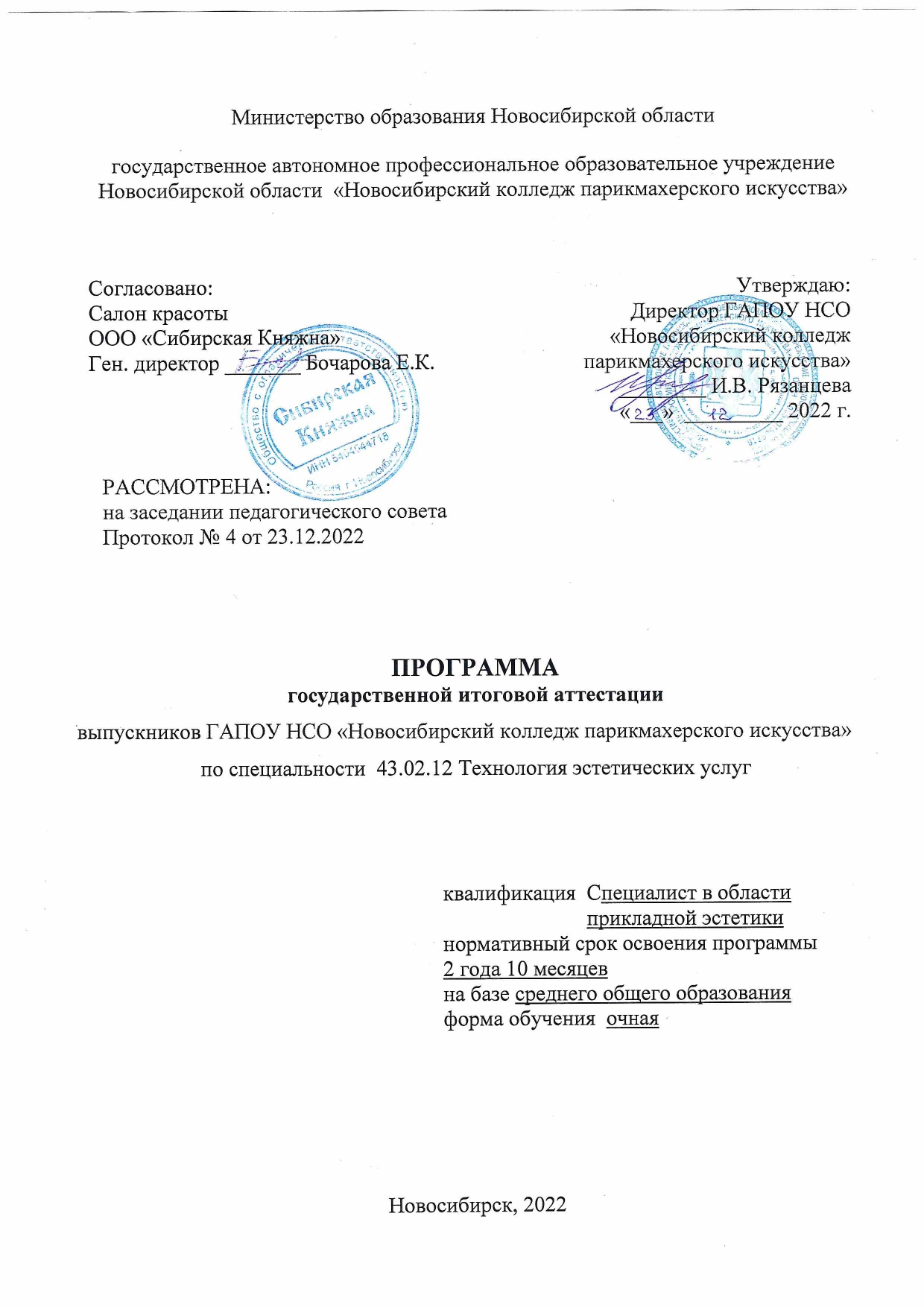 Программа государственной итоговой аттестации выпускников ГАПОУ НСО «Новосибирский колледж парикмахерского искусства» по специальности 43.02.12 Технология эстетических услуг разработана в соответствии с федеральным государственным образовательным стандартом 43.02.12 Технология эстетических услуг, утвержденным приказом Министерства образования и науки РФ от 9 декабря 2016 г. № 1560 "Об утверждении федерального государственного образовательного стандарта среднего профессионального образования по специальности 43.02.12 Технология эстетических услуг".РЕКОМЕНДОВАНАМетодической комиссией преподавателей и мастеров профессиональной подготовки ГАПОУ НСО «Новосибирский колледж парикмахерского искусства» Протокол заседания методической комиссии № 5 от «22» декабря 2022 г.СОДЕРЖАНИЕПояснительная запискаНастоящая программа государственной итоговой аттестации  разработана для организации и проведения  государственной итоговой аттестации обучающихся ГАПОУ НСО «Новосибирский колледж парикмахерского искусства» (далее – программа ГИА), завершающих освоение основной профессиональной образовательной программы среднего профессионального образования – программы подготовки специалистов среднего звена  43.02.12 Технология эстетических услуг (далее – ОПОП СПО) по очной форме обучения на базе среднего общего образования со сроком обучения 2 года 10 месяцев.Государственная итоговая аттестация (далее - ГИА) проводится государственной экзаменационной комиссией (далее - ГЭК) в целях определения соответствия результатов освоения обучающимися основной профессиональной образовательной программы по специальности соответствующим требованиям ФГОС СПО 42.02.12 Технология эстетических услуг, в т.ч. уровень освоения общих и профессиональных компетенций. С целью комплексной оценки соответствия результатов освоения образовательной программы СПО требованиям ФГОС СПО по специальности и стандартов Worldskills по соответствующим компетенциям в рамках ГИА проводится демонстрационный экзамен (далее - ДЭ).При разработке Программы государственной итоговой аттестации определяются:материалы по содержанию  государственной итоговой аттестации;сроки проведения государственной итоговой аттестации; условия подготовки и процедуры проведения государственной итоговой аттестации;критерии оценки уровня качества подготовки выпускника.Программа государственной итоговой аттестации ежегодно обновляется  методической комиссией преподавателей и мастеров профессиональной подготовки  и утверждается руководителем образовательного учреждения СПО после ее обсуждения на заседании методической комиссии с обязательным участием работодателей.Нормативное обеспечение ГИАПрограмма ГИА разработана в соответствии со следующими нормативными документами:- Федеральным законом Российской Федерации от 29.12.2012г. №273-ФЗ «Об образовании в Российской Федерации» (ред. от 08.12.2020 г.);- Приказом Министерства образования и науки Российской Федерации от 14 июня 2013 г. № 464 (ред. от г.) «Об утверждении Порядка организации и осуществления образовательной деятельности по образовательным программам среднего профессионального образования»;- Приказ Министерства Просвещения РФ от 08.11.2021 г. № 800 «Об утверждении Порядка проведения государственной итоговой аттестации по образовательным программам среднего профессионального образования»;- федеральным государственным образовательным стандартом по специальности 43.02.12 Технология эстетических услуг, утвержденным приказом Министерства образования и науки РФ от 9 декабря 2016 г. № 1560 "Об утверждении федерального государственного образовательного стандарта среднего профессионального образования по специальности 43.02.12 Технология эстетических  услуг" (далее – ФГОС СПО);- профессиональным стандартом «Специалист по предоставлению бытовых косметических услуг», утвержденным приказом Министерства труда и социальной защиты Российской Федерации от  22 декабря 2014 г. № 1069н, - профессиональным стандартом «Специалист по предоставлению маникюрных и педикюрных услуг», утвержденным приказом Министерства труда и социальной защиты Российской Федерации от  25 декабря 2014 г. № 1126н, - Приказ Союза "Молодые профессионалы (Ворлдскиллс Россия)" от 31 января 2019 года №31.01.2019-1 (ред. от 31.05.19) "Об утверждении Методики организации и проведения демонстрационного экзамена по стандартам Ворлдскиллс Россия";- оценочными материалами для демонстрационного экзамена по стандартам Ворлдскиллс Россия  по компетенции № 30 «Эстетическая косметология» в 2023 году, утвержденными Решением Рабочей группы по вопросам разработки оценочных материалов для проведения демонстрационного экзамена по стандартам Ворлдскиллс Россия по образовательным программам среднего профессионального образования, протокол от 10.12.2021 г. № Пр-10.12.2021-1; кодировка  КОД 1.4-2022-2024-О.- Положением о проведении государственной итоговой аттестации выпускников по образовательным программы среднего профессионального образования ГАПОУ НСО «Новосибирский колледж парикмахерского искусства». 3. Область применения программы ГИАПрограмма государственной итоговой аттестации (далее программа ГИА)  является частью программы подготовки специалистов среднего звена в соответствии с ФГОС по специальности СПО 43.02.12 «Технология эстетических услуг» укрупненной группы профессий 43.00.00 Сервис и туризм в части освоения основных видов деятельности (ВД) специальности:санитарно-гигиеническая подготовка зоны обслуживания для предоставления эстетических услуг;выполнение комплекса косметических услуг по уходу за кожей лица, шеи и зоны декольте;выполнение комплекса косметических услуг по уходу за телом;а также освоение профессий Специалист по маникюру, Специалист по педикюру.и соответствующих профессиональных компетенций (ПК):ВД 1. Санитарно-гигиеническая подготовка зоны обслуживания для предоставления эстетических услуг:ПК 1.1. Подготавливать рабочее место, инструменты и оборудование в соответствии с требованиями санитарных правил и нормПК. 1.2. Проводить тестирование кожи, строения тела клиента с целью определения требуемого комплекса эстетических услугПК 1.3. Согласовывать с клиентом комплекс эстетических услуг по результатам тестирования с учетом его пожеланий.ВД 2. Выполнение комплекса косметических услуг по уходу за кожей лица, шеи и зоны декольте:ПК 2.1. Выполнять различные косметические процедуры по уходу за кожей лица, шеи и зоны декольте с использованием современных технологийПК 2.2. Выполнять различные виды косметического массажа лица, шеи и зоны декольте с учетом пожеланий клиентаПК 2.3. Выполнять окраску бровей и ресниц, осуществлять моделирование бровейПК 2.4. Консультировать клиентов по домашнему профилактическому уходу за кожей лица, шеи и зоны декольте.ВД 3. Выполнение комплекса косметических услуг по уходу за телом:ПК 3.1. Выполнять различные виды косметических процедур по уходу за телом с использованием современных технологий.ПК 3.2. Выполнять различные виды косметического массажа тела либо его отдельных частей с учетом пожеланий клиента.ПК З.3. Проводить эстетическую коррекцию волосяного покрова тела либо его отдельных частей различными способамиПК 3.4. Консультировать клиентов по домашнему профилактическому уходу за телом.ВД 4. Освоение профессий Специалист по маникюру, Специалист по педикюру:ПК 4.1. Выполнение работ по профессии специалист по маникюруПК 4.2. Выполнение работ по профессии специалист по педикюруПК 4.3. Моделирование и дизайн ногтей4. Цели и задачи  проведения ГИА 4.1. В соответствии с ФЗ  от 29.12.2012 №273-ФЗ «Об образовании в РФ» ГИА проводится с целью  определения соответствия результатов освоения обучающимися образовательной программы среднего профессионального образования требованиям ФГОС СПО. 4.2. Задачами проведения ГИА являются:- систематизация и закрепление знаний выпускника по специальности при решении конкретных задач;- выяснение уровня подготовки выпускника к самостоятельной работе;- оценка уровня сформированности общих и профессиональных компетенций выпускника в условиях моделирования реальных производственных условий для решения выпускниками практических задач профессиональной деятельности;- присвоение выпускникам квалификаций Специалист в области прикладной эстетики в соответствии с ФГОС СПО.Форма ГИА5.1. Государственная итоговая аттестации для выпускников, осваивающих программы подготовки специалистов среднего звена проводится в форме:- защиты выпускной квалификационной работы (далее - ВКР) в виде дипломного проекта (работы); - демонстрационного экзамена по стандартам «Ворлдскиллс Россия» (приказ № 31.01.2019-1 от 31.01.2019г. Об утверждении методики организации и проведения демонстрационного экзамена по стандартам Ворлдскиллс Россия). ВКР способствует систематизации и закреплению знаний и практического опыта обучающихся при решении конкретных задач, а также выяснению уровня подготовки выпускника к самостоятельной деятельности. ДЭ предусматривает моделирование реальных производственных условий для решения выпускниками практических задач профессиональной деятельности. Государственная итоговая аттестация выпускников не может быть заменена оценкой уровня их подготовки на основе текущего контроля успеваемости и результатов промежуточной аттестации. 5.2. Тематика ВКР разработана в соответствии с содержанием профессиональных модулей.  (См.п.9, Приложение 1).5.3. Задания демонстрационного экзамена соответствуют компетенции Worldskills «Эстетическая косметология» (см. Приложение 7) Объем времени на подготовку и проведение ГИА6.1. Объем образовательной программы в академических часах, отведенный на проведение ГИА, составляет 216 часов (6 недель).6.2. На выполнение ВКР отводится 4 недели, на защиту ВКР - 2 недели. Сроки проведения ГИА7.1. ГИА проводится в сроки в соответствии с учебным планом с 15 мая по 24 июня 2023 г. 7.2. ДЭ проводится на площадках, аккредитованных Автономной некоммерческой организацией «Агентство развития профессионального мастерства (Ворлдскиллс Россия)» по отдельному графику, утвержденному Региональным координационным центром Автономной некоммерческой организацией «Агентство развития профессионального мастерства (Ворлдскиллс Россия)»  в Новосибирской области (далее – РКЦ). 7.3. Выпускникам, не проходившим ГИА по уважительной причине, в том числе не явившимся для прохождения ГИА по уважительной причине, предоставляется возможность пройти ГИА без отчисления из образовательной организации.  Дополнительные заседания ГЭК организуются в установленные образовательной организацией сроки, но не позднее 4 месяцев после подачи заявления выпускником, не прошедшим ГИА по уважительной причине. 7.4. Выпускники, не прошедшим ГИА по неуважительной причине, в том числе не явившиеся для прохождения ГИА без уважительных причин и выпускники, получившие на ГИА неудовлетворительные результаты, могут быть допущены колледжем для повторного участия в ГИА не более 2 раз. Выпускники не прошедшие ГИА по неуважительной причине, и выпускники, получившие на ГИА неудовлетворительные результаты, отчисляются из колледжа и проходят ГИА не ранее чем через 6 месяцев после прохождения ГИА впервые. Для прохождения ГИА вышеуказанные выпускники восстанавливаются в колледж на период времени, установленный колледжем самостоятельно, но не менее предусмотренного календарным учебным графиком для прохождения ГИА соответствующей образовательной программы СПО. Требования к структуре, объему, оформлению и содержанию ВКР (дипломный проект)8.1. Общие требования к выпускной квалификационной работе.Выпускная квалификационная работа должна иметь актуальность, новизну и практическую значимость и выполняться, по возможности, по предложениям предприятий, организаций, инновационных компаний или образовательных организаций. Выполненная ВКР, в целом, должна соответствовать разработанному заданию, включать анализ источников по теме с обобщениями и выводами, сопоставлениями и оценкой различных точек зрения, продемонстрировать требуемый уровень специальной подготовки выпускника, его способность и умение применять на практике освоенные знания, практические умения, общие и профессиональные компетенции в соответствии с ФГОС СПО.8.2. Требования к структуре ВКРДипломный проект представляет собой самостоятельно выполненное студентом законченное исследование в профессиональной области деятельности, соответствующее квалификационным требованиям ФГОС специальности. Дипломный проект  имеет следующую структуру:Титульный лист (Приложение 2).  Задание на ВКР (Приложение 3).Календарный план.Содержание. Введение. Глава 1. Теоретическая часть (история вопроса, обоснование разработанности проблемы в теории и практике). Глава 2. Практическая часть (технологическое описание процесса, практические рекомендации, экономическая часть). Глава 2 включает параграф «Техника безопасности» (охрана труда, правила безопасности при проведении работ, санитарные правила и нормы).Заключение. Глоссарий. Список использованной литературы (источников). Приложение.  8.3. Требования к объему ВКР.Объем работы составляет не менее 40-50 страниц: не менее 30-40 страниц текста и не более 10-12 страниц приложений. Структурные элементы работы должны быть сшиты в указанной последовательности. 8.4. Краткая характеристика частей работы.На титульном листе дипломного проекта указывается:- полное наименование учредителя;- полное наименование учреждения;- тема дипломного проекта;- фамилия, имя, отчество, группа дипломника и его подпись;- фамилия, имя, отчество, ученая степень, ученое звание руководителя (при наличии) и его подпись;- место и год выполнения дипломного проекта.Календарный план представляет собой план-график выполнения дипломного проекта, который выдается студенту вместе с заданием на ВКР. В графике прописаны контрольные сроки выполнения этапов дипломного проекта.Содержание размещается на одной странице,  включает введение, наименование всех глав, параграфов, пунктов (если они имеют наименование), заключение, глоссарий, список использованной литературы (список источников) и номера страниц, с которых начинаются эти элементы дипломного проекта. Весь последующий текст должен соответствовать содержанию.	Во введении необходимо обосновать актуальность работы,  практическую значимость и направленность (возможность использовать результаты работы в производственном процессе, в качестве наглядного пособия и др.), а также определить цель и задачи, объект, предмет исследования, сформулировать гипотезу, привести краткую характеристику условий, в которых выполняется работа, изложить краткое содержание основных глав.	В теоретической части (глава 1) раскрывается история вопроса, изложенная в научной литературе, аспекты разработанности проблемы в теории и практике, в том числе с применением международных требований союза Ворлдскиллс Россия. Через анализ литературы прослеживаются возможности реализации исследуемой проблемы. Параграфы первой главы могут иметь различные названия и должны в полной мере раскрывать тему работы. Содержание теоретической части может опираться на исследования, проведенные в курсовой работе.	В практической части (глава 2) описываются основные этапы разработки технологии – подготовительный, технологический (основной) и заключительный. Приводится краткое описание подготовительных работ, включая диагностику волос и кожи головы клиента. Перечень используемых материалов оформляется в виде таблицы, в которой указывают наименование, фирму-производитель, характеристики, назначение и другие показатели.  	Перечень аппаратуры, инструментов и приспособлений для парикмахерских  работ также оформляется в виде таблиц, в которых указывают наименование, фирму-производитель, технические характеристики, назначение и другие показатели.	В основном этапе разрабатывается инструкционно-технологическая карта выполнения задания. Разрабатываются и представляются рекомендации по внедрению в технологический процесс требований союза Ворлдскиллс Россия (в соответствии с темой дипломного проекта), практические рекомендации по применению технологического процесса в салонах и парикмахерских.  	Одним из параграфов практической части должна быть «Техника безопасности». В нем рассматривается  охрана труда, указывается перечень выполняемых работ и для каждой из них прилагается стандартная техника безопасности. В этом параграфе также необходимо раскрыть санитарные правила и нормы для проведения парикмахерских работ в соответствии с требованиями СП 2.1.3678-20 «Санитарно-эпидемиологические требования к эксплуатации помещений, зданий, сооружений, оборудования и транспорта, а также условиям деятельности хозяйствующих субъектов, осуществляющих продажу товаров, выполнение работ или оказание услуг».	По результатам разработанной технологии проводится расчет себестоимости оказываемой услуги, расчет прибыли и вывод об экономической  привлекательности внедрения разработанной технологии.	В конце главы приводится краткое описание заключительных работ.	Заключение посвящается обобщению полученных результатов, анализу путей достижения поставленной цели и решению задач, оценке доказательства гипотезы. В заключении синтезируются выводы по итогам работы, отмечается практическая значимость работы, указываются социальные категории потребителей предложенных услуг и те эстетические задачи, которые возможно с помощью них реализовать. Полученные итоги должны соотноситься с общей целью и конкретными задачами ВКР	Глоссарий состоит из тематического словаря используемых в работе терминов и понятий, каждое понятие или термин должны быть определены. 	Список использованной литературы - не менее 20 источников.  Используемые публикации должны быть современными по дате опубликования (не ранее 5 лет до года защиты).	В приложении (графическая часть) могут быть представлены рисунки, чертежи, схемы, эскизы, иллюстрации, фотоматериалы,  примеры правильно оформленных (заполненных) документов и др. Использование современных информационных технологий и программных средств. Каждая ВКР выполняется в печатном варианте  с использованием современных информационных технологий и программных средств. Для защиты ВКР разрабатывается электронная презентация. Не допускается: общее описание теоретического материала, переписывание текста издания без ссылки. В список литературы включаются только использованные в тексте  работы источники. Примерное ориентировочное распределение объема  работы по разделам: введение –  2-3 стр., теоретическая часть – 10-15 стр.; практическая часть – 15-20 стр., техника безопасности –  3 стр., заключение – 2-3 стр.; глоссарий – 1-2 стр., приложение – 10-12 стр.8.5. Требования к оформлению ВКР.Требования к оформлению ВКР, в т. ч. к списку использованных  источников, приложений: - ГОСТ 7.32-2001. Международный стандарт. Система стандартов по информации, библиотечному и издательскому делу. Отчет о научно-исследовательской работе. Структура и правила оформления (введен Постановлением Госстандарта России от 04.09.2001 №367-ст); - ГОСТ Р 7.097-2016 Система стандартов по информации, библиотечному и издательскому делу. Требования к оформлению документов.8.5.1. Требования к текстовым документам.Выпускная квалификационная работа должна быть выполнена на стандартных листах белой бумаги формата А4. Текст должен быть выполнен качественно, с применением печатающих устройств. Текст набирается в программе Microsoft Office Word. Цвет шрифта – черный, гарнитура – Times New Roman; размер шрифта (кегль) – 14 пт; межстрочный интервал – 1,5. Выравнивание по ширине, отступ слева (абзац) – 1,25. Текст следует размещать на одной стороне листа бумаги с соблюдением следующих размеров полей: левое – 30 мм, правое – 15 мм, верхнее – , нижнее – . При оформлении работы необходимо соблюдать равномерную плотность, контрастность и чёткость изображения по всей работе. Не должно быть сокращения слов за исключением общепринятых и профессиональных.  Профессиональные сокращения поясняются в глоссарии.Страницы текста нумеруют арабскими цифрами внизу справа размером шрифта – 11 пт. По всему тексту соблюдается сквозная нумерация. Первой страницей считается титульный лист, на нем цифра «1» не ставится; второй страницей считается лист задания на выполнение ВКР (на нем цифра «2» не ставится); третьей страницей является календарный план (на нем цифра «3» не ставится); четвертой страницей является содержание, (на нем цифра «4» не ставится); реальная нумерация начинается с введения (ставится цифра «5»).Все структурные элементы работы, включая главы,  должны начинаться с новой страницы.Оформление глав и параграфов. Каждая глава начинается с новой страницы.  Названия глав прописываются полужирным шрифтом (размер – 16). Расстояние между названиями главы и параграфа должно быть равно 12 пт. Расстояние между названием параграфа и последующим текстом должно быть равно 24 пт. Заголовки параграфов пишутся строчными буквами (первая буква заголовка параграфа заглавная), полужирное начертание и выравниваются по центру листа. Если заголовок или подзаголовок включает несколько предложений, их разделяют точкой. В конце названия параграфа точка не ставится.Главы работы должны иметь порядковую нумерацию и обозначаться арабскими цифрами с точкой (ГЛАВА 1. НАЗВАНИЕ ГЛАВЫ).  Параграфы должны иметь порядковую нумерацию в пределах каждой главы. Номер включает номер главы и порядковый номер параграфа, отделённый точкой, например: 1.1, 1.2, 2.1, 2.2 и т.д. Точка в конце номера не ставится. Размер шрифта параграфа и подпараграфа – 14 пт. Подпараграфы (пункты), если они есть,  нумеруются в пределах каждого параграфа.  Номер пункта должен состоять из номеров главы, параграфа и собственно пункта, разделенных точкой. Например 1.1.1, 1.1.2, 2.1.1 и др. Расстояние между названиями параграфа и подпараграфа должно быть равно 12 пт. Расстояние между названием подпараграфа и текстом должно быть равно 24 пт.Требования к графической части (оформление иллюстраций и приложений)Иллюстрации (рисунки, графики, диаграммы, эскизы, чертежи и т.д.) располагаются в дипломном проекте непосредственно после текста, в котором они упоминаются впервые, или на следующей странице. Все иллюстрации должны быть пронумерованы (внизу, по центру). Нумерация сквозная, т.е. через всю работу. Если иллюстрация в работе единственная, то она не нумеруется. Все иллюстрации необходимо снабжать надписью, которая должна содержать 3 элемента: наименование графического сюжета, обозначаемого словом "Рисунок"; порядковый номер иллюстрации, который указывается без знака номера арабскими цифрами, например: "Рисунок 1.", "Рисунок 2." и т.д.; тематический заголовок иллюстрации, содержащий текст с характеристикой изображаемого в краткой форме; Рисунок 1. Определение соотношения величины и объема прически1 - Темя – линия начала роста волос2 - Начало роста волос – переносица3 - Переносица – основание носа 4 - Основание носа – подбородокАналогично оформляются и другие виды иллюстративного материала, такие как диаграмма, схема, график, фотография и т.д. Иллюстрация выполняется на одной странице.Материал, иллюстрирующий или поясняющий текст дипломной работы, допускается помещать в приложениях. Приложениями могут быть, например, графический материал – эскизы, схемы, фотоматериалы, таблицы большого формата, инструкционно-технологические карты и др.Приложения располагаются в порядке ссылок на них в тексте документа.Приложения необходимо отделить от текста дипломного проекта листом-разделителем с надписью «Приложения», напечатанной крупным шрифтом и размещенной по центру листа.Каждое приложение следует начинать с новой страницы с указанием наверху по правому краю страницы слова «Приложение» и его обозначения.Приложение должно иметь заголовок, который записывают по центру относительно текста с прописной буквы отдельной строкой.Приложения обозначают заглавными буквами русского алфавита, начиная с А, за исключением букв Ё, З, Й, О, Ч, Ь, Ы, Ъ. После слова «Приложение» следует буква, обозначающая его последовательность.Приложения, как правило, выполняют на листах формата А4. Допускается оформлять приложения на листах формата А3, А2 и А1 по ГОСТ 2.301.Приложения должны иметь общую с остальной частью дипломного проекта сквозную нумерацию страниц.Оформление списка использованных источников осуществляется в соответствии с ГОСТ Р 7.0.5 - 2008. Библиографическая ссылка. Общие требования и правила составления и ГОСТ 7.1 - 2003 Библиографическая запись. Библиографическое описание. Общие требования и правила составления. Список использованных источников составляется в следующем порядке: - законы Российской Федерации; - указы Президента Российской Федерации;- постановления Правительства Российской Федерации; - нормативные акты, инструкции; - иные официальные материалы (резолюции рекомендации международных организаций и конференций, официальные доклады, официальные отчеты и др.);- монографии, учебники, учебные пособия; - иностранная литература; - интернет-ресурсы. Дипломный проект должен быть выполнен в соответствии с методическими рекомендациями по организации выполнения и защиты ВКР. 8.6. Отзывы и рецензии.Отзыв по дипломному проекту составляются руководителем ВКР (Приложение 5). Рецензия должна быть внешней. Ее составляют на месте прохождения производственной преддипломной практики. Рецензия и отзыв прилагаются на отдельных листах. Они не должны превышать двух-трех страниц. После получения рецензии (Приложение 6) внесение поправок в дипломный проект недопустимо. 8.7. Требования к выступлению на защите, в т.ч. к презентации.Защита выпускной квалификационной работы проводится в аудитории колледжа, оснащенной мультимедийным оборудованием. Она включает в себя доклад обучающегося, презентацию выполненных работ, вопросы членов комиссии, ответы студента, отзыв руководителя выпускной квалификационной работы. Электронная презентация должна помогать обучающемуся раскрыть достоинства выполненной работы, подтвердить освоение общих и профессиональных компетенций в соответствии с темой ВКР. В презентации должны быть отражены: цели и задачи ВКР, основные этапы её творческой разработки, процесс выполнения практической работы, выводы о целесообразности и перспективах практического применения результатов ВКР. Презентация создается в программе PowerPoint, выполняется в едином стиле. Цветовая гамма и использование анимации не должны препятствовать адекватному восприятию информации. Количество слайдов в презентации должно быть в среднем 15-20, но не более 25. Слайды должны содержать минимальное количество текста и весь графический и фотоматериал дипломного проекта. На защите можно использовать и дополнительные материалы. Речь на защите дипломного проекта должен быть по длительности не менее 10 и не более 15 минут. Выпускник предоставляет в государственную экзаменационную комиссию дипломный проект на бумажном носителе, оформленную в соответствии с ГОСТ. 9. Тематика ВКР по специальности9.1. Тематика выпускных квалификационных работ по специальности должна соответствовать содержанию одного или нескольких профессиональных модулей, входящих в образовательную программу среднего профессионального образования по специальности, а именно:«IIМ.01 Санитарно-гигиеническая подготовка зоны обслуживания для предоставления эстетических услуг», «IIМ.02 Выполнение комплекса косметических услуг по уходу за кожей лица, шеи и зоны декольте», «IIМ.03 Выполнение комплекса косметических услуг по уходу за телом», «IIМ.04 Выполнение работ по профессиям Специалист по маникюру, Специалист по педикюру» Примерный перечень тем ВКР представлен в Приложении 1.9.2 Требования для участников ДЭ. Тематика и содержание ВКР разрабатываются с учетом требований стандартов Ворлдскиллс Россия и ФГОС СПО. Содержание практической части разрабатывается с учетом задания для ДЭ, которое отражает содержание актуальных заданий Национального чемпионата «Молодые профессионалы» (Приложение 7).10. Условия допуска к подготовке и процедуре проведения ГИА в виде защиты ВКР10.1. Условие допуска к подготовке ВКР - предоставление документов, подтверждающих освоение обучающимися компетенций и прохождение практики по каждому виду профессиональной деятельности: наличие зачетной книжки (подтверждает отсутствие у обучающегося академических задолженностей и выполнение учебного плана или индивидуального учебного плана); наличие ведомостей и журнала производственного обучения с результатами экзаменов по профессиональным модулям (по видам деятельности); наличие документов, подтверждающих результаты завершения этапов учебной и производственной (по профилю специальности) практики по каждому профессиональному модулю (дневник, аттестационный лист, производственная характеристика, ведомости, отчеты по практике); 10.2. Условия допуска к защите ВКР: К защите ВКР допускается обучающийся, не имеющий академической задолженности и в полном объеме выполнивший учебный план или индивидуальный учебный план по осваиваемой образовательной программе среднего профессионального образования. Мастера производственного обучения (кураторы групп) по окончании теоретического и практического курса обучения готовят сводные ведомости результатов обучения обучающихся и оформляют зачетные книжки. С учетом результатов обучения обучающихся, по окончании преддипломной практики мастера производственного обучения готовят предложения в приказ о допуске студентов к ГИА и передают их в учебный отдел. Приказом директора колледжа обучающиеся допускаются к ГИА.Решением директора колледжа и на основании его приказа обучающемуся может быть предоставлена возможность прохождения ГИА в случае предоставления им документов, подтверждающих необходимость изменения сроков ГИА и выполнения дипломного проекта: - наличие ВКР, выполненной в соответствии с индивидуальном заданием, в сроки, установленные графиком (Приложение 4), - наличие отзыва руководителя ВКР (Приложение 5), - наличие рецензии специалиста отраслевой организации (предприятия) или другой образовательной организации (Приложение 6), - наличие характеристики с места прохождения преддипломной практики, - защита ВКР проводится на открытых заседаниях ГЭК с участием не менее двух третей ее состава,- защита ВКР проводится в специально подготовленном помещении. Процедура проведения ГИА11.1. Требования к минимальному материально-техническому обеспечениюПри выполнении выпускной квалификационной работы реализация программы ГИА предполагает наличие кабинета для подготовки к государственной итоговой аттестации.Оборудование кабинетов:рабочее  место для консультанта-преподавателя;рабочие места для обучающихся;график проведения консультаций по выпускным квалификационным работам;график поэтапного выполнения выпускных квалификационных работ;комплект учебно-методической документацииДля защиты выпускной квалификационной работы (дипломного проекта) отводится подготовленный кабинет.Оборудование кабинета:рабочее место для членов Государственной экзаменационной комиссии;компьютер, мультимедийный проектор, экран;лицензионное программное обеспечение общего и специального назначения.11.2. Информационное обеспечение ГИАПрограмма государственной итоговой аттестации.Методические рекомендации по организации выполнения и защиты выпускной квалификационной работы.Нормативная документация по специальности.Литература по специальности.Периодические издания по специальности.11.3. О составе и порядке работы государственной экзаменационной комиссииДля проведения ГИА создается Государственная экзаменационная комиссия (далее – ГЭК) в порядке, предусмотренном Положением о проведении государственной итоговой аттестации колледжа.Председателем ГЭК колледжа утверждается лицо, не работающее в образовательной организации, из числа руководителей или заместителей руководителей организаций, осуществляющих образовательную деятельность, либо представителей работодателей или их объединений, направление деятельности которых соответствует области профессиональной деятельности, к которой готовятся выпускники. Председатель ГЭК утверждается Приказом Министерства образования Новосибирской области.ГЭК формируется из педагогических работников образовательной организации, лиц, приглашенных из сторонних организаций, в том числе педагогических работников, представителей работодателей или их объединений, направление деятельности которых соответствует области профессиональной деятельности, к которой готовятся выпускники.Состав государственной экзаменационной комиссии утверждается распорядительным актом образовательной организации.Защита дипломного проекта проводится на открытом заседании ГЭК в соответствии с Положением о проведении государственной итоговой аттестации колледжа.На защиту дипломного проекта отводится до 30 минут на одного обучающегося. Процедура защиты устанавливается председателем государственной экзаменационной комиссии по согласованию с членами комиссии и, как правило, включает доклад обучающегося (не более  10-15 минут) с демонстрацией презентации, ответы обучающегося, разбор отзыва руководителя и рецензии, вопросы членов комиссии. Может быть предусмотрено выступление руководителя выпускной работы, а также рецензента.11.4. Кадровое обеспечение ГИАТребования к квалификации педагогических кадров, обеспечивающих руководство выполнением выпускных квалификационных работ: наличие высшего или среднего специального профессионального образования, соответствующего профилю специальности.Требования к квалификации руководителей ГИА от организации (предприятия): наличие высшего или среднего специального профессионального образования, соответствующего профилю специальности.11.5. Защита выпускных квалификационных работ К защите ВКР допускаются лица, завершившие полный курс обучения и успешно прошедшие все  предшествующие аттестационные испытания, предусмотренные учебным планом, в соответствии с ФГОС СПО в рамках освоения компетенций по специальности СПО 43.02.12 «Технология эстетических услуг».Защита ВКР проводится в соответствии с Положением о государственной итоговой аттестации в колледже.Решения государственной экзаменационной комиссии принимаются простым большинством голосов членов комиссии, участвующих в заседании, при обязательном присутствии председателя комиссии или его заместителя. При равном числе голосов голос председательствующего на заседании государственной экзаменационной комиссии является решающим.Результаты защиты ВКР определяются оценками «отлично», «хорошо», «удовлетворительно», «неудовлетворительно» в соответствии с установленными критериями, объявляются в тот же день после оформления в установленном порядке протокола заседания ГЭК. В протоколе записываются: итоговая оценка ВКР, присуждение квалификации, наличие красного диплома. Протоколы подписываются председателем ГЭК и ответственным секретарем.Критерии оценивания защиты ВКР (дипломного проекта) 12.1. Критерии оценивания:1. Объем ВКР составляет 40-50 страниц печатного текста. К ВКР имеются приложения, в т.ч. копии документов, выдержки из отчетных материалов, статистические данные, схемы, таблицы, диаграммы, программы, положения и т.п.2. Тема ВКР соответствует содержанию одного или нескольких профессиональных модулей. 3. Структура ВКР соответствует выбранной форме (дипломного проекта) 4. Теоретическая часть раскрывает теоретические аспекты изучаемого объекта и предмета. Практическая часть содержит расчеты, аналитические материалы, собранные в ходе практического обучения (преддипломной практики), а также продукты деятельности в соответствии с видами деятельности. 5 Текст ВКР оформлен в соответствии с ГОСТ 7.32-2001 «Система стандартов по информации, библиотечному и издательскому делу. Отчет о научно-исследовательской работе. Структура и правила оформления». б. Использование обучающимся во время доклада подготовленного наглядного материала. 7. Применение обучающимся во время доклада информационно-коммуникативных технологий, сопровождение доклада презентацией. 8. Владение обучающимся профессиональной терминологией, коммуникативной культурой.12.2. По результатам защиты ВКР (дипломного проекта) выставляются: Оценка «5» (отлично): - график подготовки ВКР выполнен в срок; - структура, содержание и объем ВКР соответствует требованиям на 100%; - содержание ВКР полностью соответствует выбранной теме, тема дипломного проекта полностью раскрыта, продемонстрирована актуальность выбранной темы, приведен критический разбор практического опыта по исследуемой проблеме, сделаны соответствующие выводы и обоснованные предложения; - имеются положительные отзывы руководителя дипломного проекта и рецензента; - доклад на защите построен четко и логично, обучающийся укладывается в отведенное для доклада время; - при защите проекта обучающийся показывает глубокое знание вопросов темы, свободно оперирует данными исследования, во время доклада использует иллюстративный (таблицы, схемы, графики и т.п.) или раздаточный материал, демонстрирует высокий технический уровень иллюстративного материала (использование слайдов и видеоматериалов, мультимедийной презентации); обоснованно и аргументированно отвечает на поставленные вопросы, показывает понимание социальной значимости профессии. Оценка «4» (хорошо): - график подготовки ВКР выполнен в срок; структура, содержание и объем ВКР соответствует требованиям на 100%; - содержание ВКР полностью соответствует выбранной теме, тема дипломного проекта полностью раскрыта, продемонстрирована актуальность выбранной темы, приведен критический разбор практического опыта по исследуемой проблеме, сделаны соответствующие выводы и обоснованные предложения; - имеются положительные отзывы руководителя дипломного проекта и рецензента; - доклад на защите построен четко и логично, обучающийся укладывается в отведенное для доклада время; - при защите проекта обучающийся показывает знание вопросов темы, оперирует данными исследования, во время доклада использует иллюстративный (таблицы, схемы, графики и т.п.) или раздаточный материал, демонстрирует хороший технический уровень иллюстративного материала (использование мультимедийной презентации); - не полно и не обоснованно отвечает на поставленные вопросы и замечания рецензента, показывает понимание социальной значимости профессии.Оценка «3» (удовлетворительно): - структура, содержание и объем ВКР соответствует требованиям на 75%;- содержание ВКР в целом соответствует выбранной теме, тема дипломного проекта раскрыта не полностью;- актуальность выбранной темы не обоснована;- приведен частичный критический разбор практического опыта по исследуемой проблеме, выводы сделаны не в полном объеме;- имеются существенные недочеты в оформлении работы (оформление таблиц, рисунков, шрифт, интервал, выравнивание, заголовки и т.д.);- имеются положительные отзывы руководителя дипломного проекта и рецензента, содержащие замечания к оформлению ВКР; - доклад на защите построен нечетко и не логично; - при защите проекта обучающийся показывает поверхностные знания вопросов темы, во время доклада использует иллюстративный материал (мультимедийной презентации); - при ответе на вопросы членов ГЭК отвечает не полно, допускает существенные неточности, - показывает понимание социальной значимости профессии.Оценка «2» (неудовлетворительно): - структура, содержание и объем ВКР соответствует требованиям менее чем на 50%; - содержание ВКР не соответствует выбранной теме, не продемонстрирована актуальность выбранной темы, практическая часть ВКР выполнена некачественно либо отсутствует, выводы не приведены; - имеются положительные отзывы руководителя дипломного проекта и рецензента, содержащие замечания к оформлению и содержанию ВКР; - доклад на защите построен не связно; - при защите проекта обучающийся не использует иллюстративный материал, допускает существенные ошибки в теоретическом обосновании, которые не может исправить даже с помощью членов комиссии ГЭК; - обучающийся не отвечает на 50% вопросов членов комиссии или отвечает неправильно. 12.3. К защите не принимаются или снимаются с защиты (без выставления отметки) работы, носящие компиляционные характер или выполненные обучающимся не самостоятельно. 13. Условия подготовки и процедура проведения демонстрационного экзамена13.1. Демонстрационный экзамен (далее – ДЭ) проводится в соответствии с комплектом оценочной документации КОД № 1.4, разработанным «Агентством развития профессионального мастерства (Ворлдскиллс Россия)» для проведения ДЭ по компетенции № 30 «Эстетическая косметология». КОД № 1.4 рекомендован для оценки освоения основной профессиональной образовательной программы по специальности ФГОС СПО 43.02.12. «Технология эстетических услуг».13.2. Демонстрационный экзамен (далее - ДЭ) проводится в Центре проведения ДЭ (далее – ЦПДЭ), аккредитованном Агентством развития профессионального мастерства (Ворлдскиллс Россия) в Новосибирской области (далее – РКЦ).13.3. К участию в ДЭ допускаются обучающиеся, завершающие обучение по имеющим государственную аккредитацию образовательным программам СПО. 13.4. Для участия в ДЭ необходимо: - не менее чем за 2 месяца до даты проведения ДЭ в РКЦ направляется заявка для регистрации участников по компетенциям. Факт направления и регистрации заявок подтверждает участие в ДЭ и ознакомление заявителя с Положением о ДЭ, что является согласием на обработку, в том числе с применением автоматизированных средств обработки, персональных данных участников;- за неделю до начала участники проходят окончательную регистрацию в электронной системе интернет мониторинга eSim; - за 1 день до проведения ДЭ (день С-1) участники встречаются в ЦПДЭ для прохождения инструктажа по охране труда и технике безопасности, а также знакомства с инструментами, оборудованием, материалами и т.д. 13.5. При проведении ДЭ в состав экспертной комиссии входят независимые эксперты с правом оценивания ДЭ, аккредитованные АНО «Агентство развития профессионального мастерства (Ворлдскиллс Россия)13.6. Застройка площадки для проведения ДЭ осуществляется из расчета: 1 рабочее место – 8 м2. Спецификация оборудования на 1 рабочее место:  кушетка многофункциональная;стол косметический трехъярусный;косметический комбайн 4 в 1;точка для электропитания;урна для мусора;вапоризатор;лампа-лупа;УЗ чистка;воскоплав 2 в 1;стерилизатор термический 2 в 1 УФ;стул офисный/стул для клиента/стул мастера;стул косметический;верхнее освещение над рабочим местом.Также на площадке: шкаф-витрина с демонстрационным оборудованием и аксессуарами;стол для продукции и презентации;аптечка универсальная;огнетушитель;емкости для отходов малые 10 л;бак пластиковый большой для отходов 90 л;бак пластиковый для отходов,  загрязненных биологическими жидкостями 60 л;раковины-мойки;лаборатория для косметических средств;аудиосистема с колонками.Инфраструктурный лист в соответствии с оценочными материалами для ДЭ-2021 (Приложение 8).На площадке запрещены: станки (бритвы) с открытыми лезвиями;иглы Видаля, угревыдавливатели, ложки Уна;инструменты для коррекции вросшего ногтя и удаления мозолей;разделители для пальцев;корректирующие карандаши для маникюра/педикюра (корректоры лака);металлические терки для стоп;отшелушивающие носочки;нестерильные металлические инструменты;ржавые металлические инструменты;косметическая посуда;косметические средства без маркировки на русском языке;косметические средства без деклараций соответствия;косметические средства с истекшим сроком годности;13.7.Инструктаж по охране труда и технике безопасности (далее - ОТ и ТБ) для участников и членов экспертной группы проводится техническим экспертом. Инструкция по ОТ и ТБ – смотри Оценочные материалы для ДЭ-2022-2024 по компетенции «Эстетическая косметология».13.8. Участникам необходимо ознакомиться с подробной информацией о регламенте проведения экзамена с обозначением обеденных перерывов и времени завершения экзаменационных заданий/модулей, ограничениях времени и допуска к рабочим местам, включая условия, разрешающие участникам покинуть рабочие места и площадку, информацию о времени и способах проверки оборудования, информацию о пунктах и графике питания, оказания медицинской помощи, о характере и диапазоне санкций, которые могут последовать в случае нарушения регламента проведения экзамена. 13.9. Участникам необходимо ознакомиться о правилах безопасного использования инструментов, оборудования, вспомогательных материалов, которые используются на площадке в соответствии с правилами техники безопасности. 13.10. Участнику необходимо при себе иметь паспорт и полис ОМС. 13.11. Перед началом экзамена членами экспертной группы производится проверка на предмет обнаружения материалов, инструментов или оборудования, запрещенного в соответствии с технически описанием.13.12. Участникам предоставляется время на ознакомление с экзаменационным заданием, письменными инструкциями по заданию, а также даются разъяснения правил поведения и Кодекса этики движения «Молодые профессионалы» Ворлдскиллс Россия во время демонстрационного экзамена. 13.13. Экзаменационные задания выдаются участникам непосредственно перед началом экзамена. 13.14. В случае возникновения несчастного случая или болезни участника, об этом немедленно уведомляется Главный эксперт, которым, при необходимости, принимается решение о назначении дополнительного времени для участника. В случае отстранения участника от дальнейшего участия в экзамене ввиду болезни или несчастного случая, ему начисляются баллы за любую завершенную работу. Экспертной комиссией предпринимаются меры, к тому, чтобы способствовать возвращению участника к процедуре сдачи экзамена и к компенсированию потерянного времени. Вышеуказанные случаи подлежат обязательной регистрации в установленном порядке. 13.15. Все вопросы по участникам, обвиняемым в нечестном поведении или чье поведение мешает процедуре проведения ДЭ, передаются Главному эксперту и рассматриваются экспертной группой с привлечением председателя апелляционной комиссии образовательной организации, которую представляет участник.13.16. Регламентирующий порядок рассмотрения споров и разногласий принимается Агентством развития профессионального мастерства (Ворлдскиллс Россия), в котором устанавливаются сроки, правила подачи апелляций и их рассмотрения. 13.17. Участникам необходимо неукоснительно соблюдать правила по ОТ и ТБ. Несоблюдение участником правил ОТ и ТБ влечет за собой к потере баллов. Постоянное нарушение норм безопасности может привести к временному или окончательному отстранению участника от выполнения экзаменационных заданий. 13.18. Процедура проведения ДЭ проходит с соблюдением принципов честности, справедливости и информационной открытости. Вся информация и инструкции по выполнению экзамена от членов экспертной группы, в том числе с целью оказания необходимой помощи, должны быть четкими и недвусмысленными, не дающими преимущества тому или иному участнику. 13.19. Вмешательство иных лиц, которое может помешать участникам завершить экзаменационное задание не допускается. 13.20. Выполнение задания оценивается в соответствии с процедурами оценки чемпионатов WSR по соответствующей компетенции. 13.21. Расчет количества экспертов в комиссии, исходя из количества рабочих мест и участников, осуществляется по схеме согласно таблице: Таблица 1.Эксперты используют как объективные, так и джаджмент критерии оценки. Подведение итогов предусматривает: - решение экспертной комиссии об успешном освоении компетенции, которое принимается на основании критериев оценки. На итоговую оценку результатов ДЭ, в том числе влияет соблюдение обучающимся требований ОТ и ТБ;- заполнение членами комиссии ведомости оценок; - занесение результатов в информационную систему Competition Information Sistem (далее - CIS); - оформление протоколов, обобщение результатов ДЭ с указанием бального рейтинга обучающихся. 13.22. Дополнительные сроки для проведения ДЭ не предусматриваются. 13.23. Лицам, не принявшим участие в ДЭ по уважительной причине или получившим неудовлетворительную отметку предоставляется возможность сдачи ДЭ на следующий год (без отчисления из колледжа). Необходимо подать заявление на сдачу ДЭ не позднее, чем за 6 месяцев до прохождения ГИА.Требования к содержанию, объему и структуре демонстрационного экзамена 14.1. Содержание и структура выпускной квалификационной работы соответствуют содержанию и структуре оценочных материалов, разработанных Союзом Ворлдскиллс Россия по компетенции «Эстетическая косметология» -  комплект оценочной документации КОД № 1.4.14.2. КОД № 1.4 разработан в целях организации и проведения демонстрационного экзамена по компетенции № 30 «Эстетическая косметология» и рассчитан на выполнение заданий продолжительностью 8 часов  в течение 2 рабочих дней.14.3. КОД № 1.4. предусматривает выполнение задания с максимально возможным баллом 32 для оценки знаний, умений и навыков по всем разделам Спецификации стандарта компетенции «Эстетическая косметология».Таблица 2. Перечень разделов спецификации стандарта компетенции № 30 «Эстетическая косметология» (WorldSkills Standards Specifications, WSSS)14.4. КОД № 1.4 предназначен для оценки освоения основной профессиональной образовательной программы ФГОС СПО 43.02.12 «Технология эстетических услуг» (таблица 3).  Таблица 3. Перечень знаний, умений, навыков в соответствии со Спецификацией стандарта компетенции № 30 «Эстетическая косметология», проверяемый в рамках КОД № 1.4Таблица 4.Таблица соответствия знаний, умений и практических навыков, оцениваемых в рамках демонстрационного экзамена по компетенции № 30 «Эстетическая косметология» профессиональным компетенциям, основным видам деятельности, предусмотренным ФГОС СПО и уровням квалификаций в соответствии с профессиональными стандартами14.5. Модули задания, критерии оценки и необходимое время.  Модули и время выполнения сведены в Таблице 5.                                                                                                      Таблица 5. Обобщенная оценочная ведомостьОписание заданий демонстрационного экзамена и критерии оцениванияОписание Модуль С. Уход за теломС2 СПА-уход за телом с массажем головыРабочее место подготовлено к проведению процедуры.Состоялись знакомство с клиентом и краткий опрос.Клиент заранее переодет в одноразовое белье, тапочки и халат.Клиент правильно и комфортно размещен на кушетке.Процедурная одежда клиента (халат, тапочки) аккуратно сложены и убраны.Косметик продезинфицировал руки антисептиком.Перед началом процедуры стопы клиента обработаны антисептиком.Аромамасла выбраны правильно, опросник заполнен.Проведено очищение кожи (поверхностное очищение гелем для душа в сочетании со скрабом). Частицы скраба тщательно удалены; нет частиц скраба на коже; на униформе косметика; на полу и на кушетке.Гигиенический массаж тела (ноги, руки, спина) подобран и проведен в правильном ритме.В массаже использовано не менее 5 видов массажных приемов (поглаживание, растирание, разминание, ударные приемы, вибрация). Биомеханика при выполнении массажа соблюдена. Набор массажных приемов, темп и интенсивность воздействия, а также выбор массажного средства соответствуют потребностям клиента. По завершении массажа, остатки массажного средства удалены с кожи.Косметическое средство для маски (грязевая/глиняная/кремовая питательная/увлажняющая нанесена на спину и ноги/спину и руки) ровным слоем нанесено на спину, руки и ноги клиента.Тело укрыто фольгой/пленкой для сохранения тепла; Клиент укрыт пледом (махровая простыня) для обеспечения тепла и комфорта.Экспозиция маски выдержана. Комплементарная процедура (массаж головы) во время экспозиции маски выполнен. Обертывание/маска удалено полностью, нет следов косметического средства на коже, белье и кушетке.В ходе процедуры косметик заботится о сохранении комфорта и достоинства клиента.Косметик помог клиенту встать, надеть тапочки; сопроводил его после процедуры. Рабочее место и рабочий процесс организован рационально, соответствует требованиям эргономикиРабочее место приведено в порядок.Описание Модуль В. Уход за лицомВ1 Спа уход за лицомРабочее место подготовлено. Санитарно-гигиеническая обработка рабочих поверхностей оснащения и инструментов выполнена.Рабочий столик аккуратно накрыт.Клиент переодет в одноразовую процедурную одежду и тапочки (до выхода на площадку). Косметик представился, познакомился с клиентом и провел краткий опрос.Косметик провел санитарно-гигиеническую обработку ног клиента.Клиент размещен на кушетке в комфортной позе, процедурная одежда клиента (халат, тапочки) аккуратно сложены и убраны.Косметик продезинфицировал руки антисептиком.Косметик провел поверхностное очищение кожи лица, области шеи тоником.Косметические средства для выполнения процедур выбраны корректно. Очищение кожи с помощью скраба проведено в соответствии с технологией.Горячий компресс выполнен. Массаж лица и шеи подобран и проведен в правильном ритме. В массаже использовано различные виды массажных приемов из перечисленных: поглаживание, растирание, разминание, вибрация. Биомеханика мастера правильная. Набор массажных приемов, темп и интенсивность воздействия, а также выбор массажного средства соответствуют потребностям клиента.Маска грязевая /глинянная/кремовая увлажняющая/питательная на лицо нанесена, экспонирована и снята согласно протоколу ее проведения. Кожа после маски чистая и сухая.В заключение процедур процедуры кожа тонизирована, на кожу нанесено косметическое средство в соответствии с потребностями клиента.Рабочее место и рабочий процесс организован рационально, соответствует требованиям эргономики. На протяжении всей процедуры косметик заботится о комфорте клиента, сохраняет его достоинство.Рабочее место приведено в порядок. Руки вымыты.Описание Модуль А. Уход за руками, ногами и ногтямиА1 Спа маникюрКосметик должен выполнить СПА уход за руками: скрабирование, массаж, маску, увлажнение и питание кутикулы, парафинотерапия.Рабочее место подготовлено к проведению процедуры.Клиент размещен в удобной позе; рука клиента не напряжена и не натянута.Руки косметика и клиента обработаны дезинфицирующим раствором.Проведены осмотр и диагностика ногтей и кистей рук клиента (сделаны соответствующие записи в процедурной карте, поставлены дата, подпись, № рабочего стола).С клиентом согласованы формы и длины ногтей.Качество опиливания ногтей соответствует стандарту (положение и направление движений пилкой). Форма и длина одинакова на всех 10 ногтях.Нанесено средство для кутикулы.Проведена ванночка для рук.Качество обработки кутикулы соответствует стандарту (кутикула-ремувер использован, кутикула обработана без порезов).Выполнено скрабирование кистей рук с соблюдением технологии.Скраб эффективно удален.Маска/парафин на кисти рук нанесена, обернута пленкой; кисти укутаны махровыми полотенцами.Массаж рук до локтя выполнен.На кисти рук нанесен увлажняющий крем.Ногтевые пластины обезжирены.Нанесено покрытие: базовое покрытие (топ).Клиент сопровожден.Рабочее место и рабочий процесс организован рационально, соответствует требованиям эргономики. Уборка рабочего места после процедуры выполненаОписание Модуль А. Уход за руками, ногами и ногтямиА2 Спа педикюр.Средства и инструменты для педикюра подготовлены.Клиент размещен с комфортом.Руки участника и гостя обработаны дезинфицирующим раствором; участник надел перчатки.Обработка стоп клиента салфеткой с дезинфицирующим раствором.Проведение осмотра ногтей и стоп клиента (сделаны соответствующие записи в процедурной карте, поставлены дата, подпись, № рабочего стола).Качество опиливания ногтей соответствует стандарту (положение и направление движений пилкой).Ногти опилены под прямым углом; длина и форма ногтей на больших пальцах одинаковая.Проведено скрабирование стоп. Огрубевшие участки кожи удалены педикюрной пилкой.Выполнена ванночка для ног с солью.Нанесено средство для кутикулы.Кутикула аккуратно отодвинута. Махрящиеся участки кутикулы удалены кусачками.Массаж ног до колена выполненМаска/ холодный парафин на ноги нанесена, обернута для сохранения тепла и тщательно удалена.Ногтевые пластины обезжирены.Нанесено декоративное покрытие на ногти (база, 2 слоя лака (лаки 2-х цветов в любом расположении и сочетании), топовое покрытие); Уборка рабочего места после процедуры выполнена15.2.  Критерии оценивания выполнения заданий демонстрационного экзаменаОбщее максимальное количество баллов за выполнение задания демонстрационного экзамена одним студентом - 32 балла. Перевод в оценку баллов, полученных за демонстрационный экзамен, осуществляется  в соответствии с таблицей.Таблица 7.Результаты победителей и призеров чемпионатов профессионального мастерства, проводимых Союзом либо международной организацией "WorldSkills International", осваивающих образовательные программы среднего профессионального образования, засчитываются в качестве оценки "отлично" по демонстрационному экзамену. Перечень чемпионатов, результаты которых засчитываются в качестве оценки "отлично", утверждается приказом Союза.Методика перевода результатов демонстрационного экзамена в отметкуРезультат ГИА в форме демонстрационного экзамена  определяется оценками «5»-«отлично», «4»-«хорошо», «3»-«удовлетворительно» и «2»-«неудовлетворительно». При проведении демонстрационного экзамена обучающимся начисляются баллы, общее количество баллов заносится в обобщенную оценочную ведомость. Баллы за выполнение заданий демонстрационного экзамена выставляются в соответствии со схемой начисления баллов, утвержденной Союзом Worldskills и предоставленной главному эксперту ДЭ. Все работы оцениваются в соответствии  оценочными критериями (общие для всех заданий).Баллы, полученные обучающимся на демонстрационном экзамене переводятся в пятибалльную систему. При этом максимальное количество баллов демонстрационного экзамена, которое может получить один обучающийся за выполнение задания, распределяемое между модулями задания, принимается за 100 %. Итоговые баллы, полученные обучающимся, переводятся в проценты выполнения задания. Перевод процентов выполнения задания в оценку по 5-бальной шкале проводится в соответствии с таблицей 6.Таблица 6. Перевод процентов выполнения задания ДЭ в оценку по 5-бальной шкалеОценивание выполнения демонстрационного экзамена проводится сертифицированными экспертами, результаты  объявляются в день проведения демонстрационного экзамена. Результирующая отметка ГИА складывается из отметок за защиту дипломной работы и выполнение задания ДЭ. Отметка ГИА является средней арифметической. Значения 2,5; 3,5; 4,5 округляются в большую сторону. Порядок проведения ГИА для выпускников из числа лиц с ограниченными возможностями здоровья и инвалидов (в случае наличия среди обучающихся по образовательной программе)16.1. Для выпускников из числа лиц с ограниченными возможностями здоровья государственная итоговая аттестация проводится колледжем с учетом особенностей психофизического развития, индивидуальных возможностей и состояния здоровья таких выпускников (далее - индивидуальные особенности).16.2. При проведении государственной итоговой аттестации обеспечивается соблюдение следующих общих требований:проведение государственной итоговой аттестации для лиц с ограниченными возможностями здоровья в одной аудитории совместно с выпускниками, не имеющими ограниченных возможностей здоровья, если это не создает трудностей для выпускников при прохождении государственной итоговой аттестации;присутствие в аудитории ассистента или волонтера, оказывающего выпускникам необходимую техническую помощь с учетом их индивидуальных особенностей (занять рабочее место, передвигаться, прочитать и оформить задание, общаться с членами государственной экзаменационной комиссии);пользование необходимыми выпускникам техническими средствами при прохождении государственной итоговой аттестации с учетом их индивидуальных особенностей;оборудование рабочих мест специальными приспособлениями (при необходимости);наличие специального графика выполнения задания (при необходимости);обеспечение возможности беспрепятственного доступа выпускников в аудитории, туалетные и другие помещения, а также их пребывания в указанных помещениях (наличие пандусов, поручней, расширенных дверных проемов, лифтов при отсутствии лифтов аудитория должна располагаться на первом этаже, наличие специальных кресел и других приспособлений).16.3. Дополнительно при проведении государственной итоговой аттестации обеспечивается соблюдение следующих требований в зависимости от категорий выпускников с ограниченными возможностями здоровья:а) для слабовидящих:обеспечивается индивидуальное равномерное освещение не менее 300 люкс;выпускникам для выполнения задания при необходимости предоставляется увеличивающее устройство;задания для выполнения, а также инструкция о порядке проведения государственной аттестации оформляются увеличенным шрифтом;б) для глухих и слабослышащих, с тяжелыми нарушениями речи:обеспечивается наличие звукоусиливающей аппаратуры коллективного пользования, при необходимости предоставляется звукоусиливающая аппаратура индивидуального пользования;по их желанию государственный экзамен может проводиться в письменной форме. 16.4. Выпускники или родители (законные представители) несовершеннолетних выпускников не позднее, чем за 3 месяца до начала государственной итоговой аттестации, подают письменное заявление о необходимости создания для них специальных условий при проведении ГИА.Порядок апелляции и пересдачи государственной итоговой аттестации17.1. Порядок апелляции ГИА17.1.1. Приказом директора определяется комиссия, уполномоченная рассматривать апелляцию по итогам ГИА (далее – апелляционная комиссия) в составе не менее 5 человек.17.1.2. По результатам ГИА выпускник, участвовавший в ГИА, имеет право подать в апелляционную комиссию письменное апелляционное заявление о нарушении, по его мнению, установленного порядка проведения государственной итоговой аттестации и (или) несогласии с ее результатами (далее - апелляция).17.1.3. Апелляция подается лично выпускником или родителями (законными представителями) несовершеннолетнего выпускника в апелляционную комиссию образовательной организации:– апелляция о нарушении порядка проведения государственной итоговой аттестации подается непосредственно в день проведения государственной итоговой аттестации;– апелляция о несогласии с результатами государственной итоговой аттестации подается не позднее следующего рабочего дня после объявления результатов государственной итоговой аттестации.17.1.4. Апелляция рассматривается на заседании апелляционной комиссии с участием не менее двух третей ее состава. На заседание апелляционной комиссии приглашается председатель соответствующей ГЭК.Выпускник, подавший апелляцию, имеет право присутствовать при рассмотрении апелляции. С несовершеннолетним выпускником имеет право присутствовать один из родителей (законных представителей). Апелляция рассматривается апелляционной комиссией не позднее трех рабочих дней с момента поступления. Рассмотрение апелляции не является пересдачей ГИА. 17.1.5. При рассмотрении апелляции о нарушении порядка проведения ГИА Комиссия устанавливает достоверность изложенных в ней сведений и выносит одно из решений:об отклонении апелляции, если изложенные в ней сведения о нарушениях порядка проведения ГИА выпускника не подтвердились и/или не повлияли на результат ГИА;об удовлетворении апелляции, если изложенные в ней сведения о допущенных нарушениях порядка проведения ГИА выпускника подтвердились и повлияли на результат ГИА.В последнем случае результат проведения ГИА подлежит аннулированию, в связи с чем протокол о рассмотрении апелляции не позднее следующего рабочего дня передается в ГЭК для реализации решения комиссии.17.1.6. Решение апелляционной комиссии принимается простым большинством голосов. При равном числе голосов, голос Председателя Комиссии является решающим.17.1.7. Решение апелляционной комиссии доводится до сведения подавшего апелляцию выпускника (под роспись) в течение трех рабочих дней со дня заседания апелляционной комиссии.17.1.8. Решение апелляционной комиссии является окончательным и обжалованию не подлежит, оформляется протоколом, который подписывается членами Комиссии и хранится в архиве колледжа.17.2. Порядок пересдачи ГИА17.2.1. Выпускникам, не проходившим ГИА по уважительной причине, в том числе не явившимся для прохождения ГИА по уважительной причине, предоставляется возможность пройти ГИА без отчисления из образовательной организации.  Дополнительные заседания ГЭК организуются в установленные образовательной организацией сроки, но не позднее 4 месяцев после подачи заявления выпускником, не прошедшим ГИА по уважительной причине. 17.2.2. Выпускники, не прошедшим ГИА по неуважительной причине, в том числе не явившиеся для прохождения ГИА без уважительных причин и выпускники, получившие на ГИА неудовлетворительные результаты, могут быть допущены колледжем для повторного участия в ГИА не более 2 раз. Выпускники не прошедшие ГИА по неуважительной причине, и выпускники, получившие на ГИА неудовлетворительные результаты, отчисляются из колледжа и проходят ГИА не ранее чем через 6 месяцев после прохождения ГИА впервые. Для прохождения ГИА вышеуказанные выпускники восстанавливаются в колледж на период времени, установленный колледжем самостоятельно, но не менее предусмотренного календарным учебным графиком для прохождения ГИА соответствующей образовательной программы СПО.Приложение 1Примерный перечень тем дипломных работ в 2023 году для специальности 43.02.12. Технология эстетических услугОрганизация процессов эстетизации внешности клиентов в соответствии со стандартами WSR/WSI по компетенции «Эстетическая косметология»Разработка программы и комплекса процедур по эстетизации внешности клиентов с проблемой гиперпигментации в соответствии со стандартами WSR/WSI по компетенции «Эстетическая косметология»Разработка программы и комплекса процедур по эстетизации внешности клиентов с проблемой сухой кожи в соответствии со стандартами WSR/WSI по компетенции «Эстетическая косметология»Разработка программы и комплекса процедур по эстетизации внешности клиентов с проблемой акне в соответствии со стандартами WSR/WSI по компетенции «Эстетическая косметология»Разработка программы и комплекса процедур по эстетизации внешности клиентов с проблемой дегидратации в соответствии со стандартами WSR/WSI по компетенции «Эстетическая косметология»Разработка программы и комплекса процедур по эстетизации внешности клиентов с проблемой чувствительности в соответствии со стандартами WSR/WSI по компетенции «Эстетическая косметология»Разработка программы и комплекса процедур по эстетизации внешности клиентов с проблемой нарушения пигментации кожи в соответствии со стандартами WSR/WSI по компетенции «Эстетическая косметология»Разработка программы и комплекса процедур по эстетизации внешности клиента-мужчины в возрасте 18-30 лет в соответствии со стандартами WSR/WSI по компетенции «Эстетическая косметология»Разработка программы и комплекса процедур по эстетизации внешности клиента-мужчины в возрасте 30-50 лет в соответствии со стандартами WSR/WSI по компетенции «Эстетическая косметология»Разработка программы и комплекса процедур по эстетизации внешности клиента-женщины в возрасте 18-30 лет в соответствии со стандартами WSR/WSIпо компетенции «Эстетическая косметология»Разработка программы и комплекса процедур по эстетизации внешности клиента-женщины в возрасте 30-50лет в соответствии со стандартами WSR/WSI по компетенции «Эстетическая косметология»Разработка программы и комплекса процедур для коррекции возрастных изменений кожи лица в соответствии со стандартами WSR/WSI по компетенции «Эстетическая косметология»Разработка программы и комплекса процедур коррекции отечно-фиброзной формы целлюлита в соответствии со стандартами WSR/WSIпо компетенции «Эстетическая косметология»Разработка программы и комплекса процедур для коррекции локальных жировых отложений и целлюлита в комплексной программе эстетизации тела в соответствии со стандартами WSR/WSIпо компетенции «Эстетическая косметология»Разработка программы и комплекса процедур различными методами моделирования  и украшения ногтей современными техниками  в соответствии со стандартами WSR/WSI по компетенции «Эстетическая косметология»Разработка программы и комплекса процедур в зоне СПА по проблеме коррекции фигуры в соответствии со стандартами WSR/WSI по компетенции «Эстетическая косметология»Организация процессов ухода за руками, ногами и ногтями в соответствии со стандартами WSR/WSI по компетенции «Эстетическая косметология»Разработка программы и комплекса процедур по эстетизации внешности клиента-женщины в возрасте 20-30лет в соответствии со стандартами WSR/WSI по компетенции «Эстетическая косметология»Разработка программы и комплекса процедур  восстановления кожи лица, рук после осенне- зимнего периода в соответствии со стандартами WSR/WSI по компетенции «Эстетическая косметология»Разработка программы и комплекса процедур с применением аппаратных методик в программах эстетической коррекции лица  в соответствии со стандартами WSR/WSI по компетенции «Эстетическая косметология»Разработка программы свадебного макияжа (образа), как актуальной и сложной услуги в соответствии со стандартами WSR/WSI по компетенции «Эстетическая косметология»Разработка программы эстетизации внешности клиента при помощи макияжа как части индивидуального образа в соответствии со стандартами WSR/WSI по компетенции «Эстетическая косметология»Разработка программы эстетизации внешности клиента с помощью сценического макияжа (образа) в соответствии со стандартами WSR/WSI по компетенции «Эстетическая косметология»Разработка программы эстетизации внешности клиента-мужчины с помощью макияжа (образа) для шоу, фото-и видеосъемки в соответствии со стандартами WSR/WSI по компетенции «Эстетическая косметология»	Разработка программы эстетизации внешности клиента с помощью приемов коррекции и моделирования бровей в соответствии со стандартами WSR/WSI по компетенции «Эстетическая косметология»Разработка программы педикюра для эстетизации внешности клиента с анатомическими особенностями стоп и кистей в соответствии со стандартами WSR/WSI по компетенции «Эстетическая косметология»Разработка программы и комплекса процедур в зоне СПА по проблеме ухода за кожей кистей, стоп и ногтей в соответствии со стандартами WSR/WSI по компетенции «Эстетическая косметология»Разработка программы и комплекса процедур для коррекции ногтевых пластин нижних конечностей с применением техники моделирования ногтей в соответствии со стандартами WSR/WSI по компетенции «Эстетическая косметология»Разработка программы вечернего макияжа (образа), как актуальной и сложной услуги в соответствии со стандартами WSR/WSI по компетенции «Эстетическая косметология»Разработка программы эстетизации внешности клиента «Нюд с эффектом сияющей кожи» (образа) в соответствии со стандартами WSR/WSI по компетенции «Эстетическая косметология»Приложение 2Министерство образования Новосибирской областигосударственное автономное профессиональное образовательное учреждение Новосибирской области «Новосибирский колледж парикмахерского искусства»43.00.00 «Сервис и туризм»43.02.12 «Технология эстетических услуг»Квалификация: Специалист в области прикладной эстетики ВЫПУСКНАЯ КВАЛИФИКАЦИОННАЯ РАБОТА (дипломный проект)Тема	_______________________________________________________________________________________________________________________________________________________________________________________________________Обучающегося (-ейся) ___________________________________ группа ТЭУ-31 фамилия, имя, отчествоРабота выполнена    	_________________    	_________________                                                    подпись выпускника                                                                         датаРуководитель работы:  _________________ 	_________________                                                                  			   	       фамилия, имя, отчество                                                                       датаКонсультанты:- по графической части     ______________ ________________ ______________                                                			          подпись                              	      фамилия, инициалы                                           дата- по экономической части ______________ ________________ ______________                                                                                                                                подпись                                                    фамилия, инициалы                                          дата- по охране труда 	    ______________  _______________ ______________                                                                                                                               подпись                                                     фамилия, инициалы                                          дата                                    Работа к защите допущена зам. директора по УПР 	    ______________ ______________ 	Л.С. Алферова           дата                                                    подписьОтметка _______________						Дата _____________Новосибирск, 2023Приложение 3Министерство образования Новосибирской области государственное автономное профессиональное образовательное учреждение Новосибирской области «Новосибирский колледж парикмахерского искусства»ЗАДАНИЕна дипломный проектПо специальности ФГОС СПО  43.02.12 «Технология эстетических услуг»Тема дипломного проекта  ____________________________________________________________________________________________________________________________________________________________________________________________________________Обучающийся (-аяся)  _________________________________ группа ТЭУ-31	    (Фамилия, имя, отчество)Перечень вопросов, подлежащих разработке:________________________________________________________________________________________________________________________________________________________________________________________________________________________________________________________________________________Разработка практического (технологического) раздела и рекомендаций:________________________________________________________________________________________________________________________________________________________________________________________________________________________________________________________________________________Объем дипломного  проекта: 40-50 листов формата А4Сроки выполнения разделов выпускной квалификационной работы (дипломного проекта):Введение                                             _______________Теоретическая часть                          _______________Практическая часть		           _______________Экономическая часть                         _______________Графическая часть                              _______________Глоссарий                                            _______________Список литературы                             _______________Срок 	защиты дипломного проекта     _______________Руководитель ________________________________________________________                             подпись, фамилия, инициалы, датаЗадание принял обучающийся  _________________________________________                                                          подпись, фамилия, инициалы, датаНовосибирск, 2023Приложение 4ПЛАН-ГРАФИКвыполнения дипломного проектаСпециальность 	43.02. 12 Технология эстетических услугГруппа ТЭУ-31        Ф.И.О. обучающегося _________________________________________________Тема дипломного проекта______________________________________________________________________________________________________________________________________________________________________________________Утверждена на заседании МК преподавателей и мастеров профессиональной подготовки   от «___»______________ 20___г.             протокол № 	          Дата 			 	Подпись обучающегося ______________Дата 			 	Подпись руководителя _______________Приложение 5ОТЗЫВ на выполненный дипломный проектФИО _______________________________________________________________Группа __________Специальность: ______________________________________________________1. Тема работы: ______________________________________________________________________________________________________________________________________________________________________________________________2. Отношение обучающегося (-ейся) к работе в период написания дипломного проекта _____________________________________________________________________________________________________________________________________________________________________________________________________Качество дипломного проекта:а) Соответствие выполненной работы заданию, полнота исполнения____________________________________________________________________________________________________________________________________________________________________________________________________________б) Качество теоретической части____________________________________________________________________________________________________________________________________________________________________________________________________________в) Качество практической части____________________________________________________________________________________________________________________________________________________________________________________________________________Грамотность составления и оформления дипломного проекта____________________________________________________________________________________________________________________________________________________________________________________________________________Предлагаемая оценка дипломного проекта____________________________________________________________________________________________________________________________________________________________________________________________________________Фамилия, имя, отчество руководителя:____________________________________________________________________Дата __________				Подпись руководителя __________________Приложение 6Рецензия на выпускную квалификационную работу (дипломный проект)выполненную по теме: ____________________________________________________________________________________________________________________________________________________________________________________________________________________________________________________________обучающегося (-ейся) ГАПОУ НСО «Новосибирский колледж парикмахерского искусства» __________________________________________________________(ФИО)группы ________	по специальности _____________________________________________________________________________________________________________________________________________________________________________________________________________________________________________________________________________________________________________________________________________________________________________________________________________________________________________________________(в рецензии указывают актуальность темы, наличие целей и задач,  полноту выполнения объема ВКР и соблюдение требований к структуре ВКР; уровень развития профессиональных компетенций, полученных при изучении профессиональных модулей; при анализе теоретической части указывают на полноту изучения литературы, историю вопроса; правильность подбора инструментов, средств, аксессуаров; точность описания протокола выполняемого комплекса эстетических услуг; соответствия описания требований охраны труда и техники безопасности нормативам; при анализе практической части указывают на правильность описания основных этапов проведения процедур, соблюдения санитарных норм;оценивается экономическое обоснование выполняемых работ; при анализе графической части указывают на наличие и качество оформления иллюстративного материала;при анализе заключения делают вывод о наличии  обобщения полученных результатов, оценивают достижение поставленной цели и задач)Рецензент: ____________________ ________________________________________________                    (ФИО) 				              (Должность, место работы)____________________ ________________                   (подпись)                                      (дата)Приложение 7Образец задания ДЭ на 2022-2024 год(Модули задания, необходимое время, баллы)Приложение 8Инфраструктурный лист КОД 1.4. компетенция «Эстетическая косметология» в соответствии с оценочными материалами для ДЭ-2022-2024 (см. в приложении)Стр.Пояснительная записка…………………………………………….…….4Нормативное обеспечение ГИА………………………………….….…..4Область применения программы ГИА………………………….………5Цели и задачи  проведения ГИА …………………………………..……6Форма ГИА……………………………………………………….………7Объем времени на подготовку и проведение ГИА…………….………7Сроки проведения ГИА………………………………………….………7Требования к структуре, объему, оформлению и содержанию ВКР (дипломной работы)……………………………………………………..8Тематика ВКР по специальности………………………………………..14Условия допуска к подготовке и процедуре проведения ГИА в виде защиты ВКР……………………………………………………………...14Процедура проведения ГИА …………………………………………....15Критерии оценивания защиты ВКР  (дипломный проект) ……………17Условия подготовки и процедура проведения демонстрационного экзамена…………………………………………………………………..19Требования к содержанию, объему и структуре демонстрационного экзамена……………………………………………………………….…..23Описание заданий демонстрационного экзамена и критерии оценивания……………………………………………………………….32Порядок проведения ГИА для выпускников из числа лиц с ограниченными возможностями здоровья и инвалидов (в случае наличия среди обучающихся по образовательной программе)……....36Порядок апелляции и пересдачи государственной итоговой аттестации…………………………………………………………….…..37Приложения……………………………………………………………….40Приложение 1…………………………………………………………..… 40Приложение 2……………………………………………………….….…43Приложение 3……………………………………………………….….…44Приложение 4…………………………………………………….….……45Приложение 5………………………………………………….…….……46Приложение 6…………………………………………………….….……47Приложение 7………………………………………………….…….……48Приложение 8………………………………………………….…….……49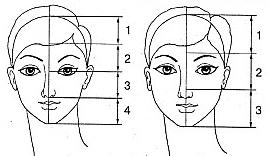                                   Количество постов – рабочих местКоличество участников1-45-89-1213-1617-2021-25От 1 до 5 333333От 6 до 10333333От 11 до 15333666От 16 до 20333666От 21 до 25333669Раздел WSSSНаименование раздела WSSSВажность (%)1Организация работы и менеджмент6,452Профессиональная коммуникация4,553Анатомо-физиологические основы косметических услуг4,304Мануальные технологии косметических процедур11,306Контроль качества предоставляемой услуги14,40Номер раздела WSSSНаименование раздела WSSSСодержание раздела WSSS: 
Специалист должен знать1231Организация работы и менеджментИсполнитель должен знать и понимать:стандарты, законы, отраслевые правила и нормы санитарии и гигиены, техники безопасности, сохранения здоровья и охраны труда, регламентирующие работы по оказанию косметических, визажных, маникюрных и педикюрных услуг (далее, услуг);требования по защите персональных данных клиентов; требования по ведению документации,сопровождающей обслуживание клиентов;правила эксплуатации, обслуживания и безопасного хранения инструментов, оборудования и аппаратов для косметических процедур;технику безопасности при работе с аппаратурой и инструментами;правила безопасного использования и хранения косметических продуктов;принципы тайм-менеджмента при планировании и оказании услуг;коммерчески приемлемое время различных типовых процедур и услуг;правила эргономики и принципы биомеханики при оказании услуг;принципы экологической безопасности, сохранения окружающей среды при оказании услуг;принципы бережливого производства при оказании услуг.Исполнитель должен уметь:  применять стандарты, законы, нормы и правила, относящиеся к эстетической косметологии;создавать и поддерживать безопасную, гигиеничную рабочую среду при оказании услуг;соблюдать технику безопасности при работе с колющими и режущими предметами (не закалывать специальную одежду булавками, иголками; не держать в карманах специальной одежды острые, хрупкие и бьющиеся предметы; аккуратно перемещаться с колюще-режущими предметами; не браться руками за лезвия и острые детали инструментов);подготавливать зону обслуживания в соответствии с санитарно-гигиеническими требованиями;проводить санитарную обработку рабочих поверхностей;рационально и эстетично организовывать рабочее пространство и рабочий процесс в соответствии с принципами бережливого производства (готовить и располагать материалы, инструменты и оборудование, косметику и расходные материалы; устойчиво и в удобном порядке размещать все принадлежности, чтобы ими можно было легко и безопасно пользоваться без лишних движений во время работы;рационализировать свои действия так, чтобы процедуры проходили без задержек и помех);использовать инструменты, материалы, косметические продукты бережливо и рационально;использовать шпатели, мисочки, палитры для извлечения косметики из фабричных упаковок и смешивания перед нанесением на кожу; точить косметические карандаши перед применением;использовать одноразовые щеточки для туши, пуховки на руку во избежание контакта рук с кожей в процессе нанесения макияжа;  размещать и перемещать клиента так, чтобы обеспечить его безопасность;соблюдать правила эргономики и принципы биомеханики при оказании услуг в положении сидя и стоя: правильно располагать свое тело, выполнять свои движения рук, ног, корпуса, головы с максимальной эффективностью и с минимальной нагрузкой; правильно перемещаться и менять положение тела в ходе выполнения процедур.выполнять процедуры с возможным повреждением целостности кожных покровов и контакта с агрессивными средами (маникюр, педикюр; коррекция бровей пинцетом; депиляция, мануальная чистка; дезинфекция; окрашивание бровей и ресниц) в перчатках;отделять чистый (не использованный) инструмент от грязного (использованного);использовать стерильные инструменты; соблюдать правила использования и обработки инструментов во время и после процедур;проводить санитарную обработку рук в начале, в процессе и в конце выполнения процедур;соблюдать технику безопасности при выполнении аппаратных процедур;поддерживать порядок на рабочем месте во время процедур (закрывать флаконы и тюбики с косметикой, аккуратно класть инструменты и косметику,выбрасывать отходы, аккуратно и эстетично складывать белье, пледы, ставить предметы на одно и то же место);соблюдать правила перемещения в помещении (пользоваться только установленными проходами; не сталкиваться с другими людьми на площадке, не задевать углы мебели, не бегать и не скользить по полу;не вставать резко; не садиться на подлокотники кресел,  передвижные столики, кушетки, непрочную мебель, случайные предметы; не задевать провода);убирать рабочее место и зону вокруг него;утилизировать отходы, в том числе загрязненные биологическими жидкостям, в соответствии с требованиями санитарных норм;оказывать услуги за коммерчески приемлемое время; составлять планы проведения процедур;выполнять процедуры с соблюдением требований экологии. 2Профессиональная коммуникация Исполнитель должен знать и понимать: профессиональную этику;профессиональный этикет; (дресс-код, речевой и поведенческий этикет);методы самопрезентации;методы управления эмоциональным состоянием; поддержания физической формы;методы установления и поддержания контакта; выстраивания эффективных и стабильных взаимоотношений с клиентами;психологичские ограничения и причины, по которым косметолог не может выполнять процедуры либо должен проводить их с осторожностью (фобии, предубеждения, недоверие продукту или методу);эмоциональные и физиологические реакции клиента на различные процедуры и психологические приемы реагирования на них и управления ими;методы заботы о клиенте с учетом потребностей клиента при проведении процедур;  формы и стили общения с клиентами с учетом национальных традиций, разных культур, возраста, ожиданий и предпочтений;распространенные типы конфликтов и способы их самостоятельного разрешения. Исполнитель должен уметь:соблюдать правила профессионального этикета:профессиональный дресс-код (чистая отглаженная униформа; брюки не должны касаться пола, белье должно быть в цвет униформы и не должно просвечиваться; носки в цвет брюк, специализированная обувь с закрытым носком и пяткой, отсутствие ювелирных украшений; допускается использование часов; часы должны быть пришиты или надежно прикреплены к униформе в зоне нагрудного кармана);требования к прическе (гладкая прическа, волосы убраны от лица и с плеч, собраны в узел, волосы не должны касаться плеч -- «конский хвост» запрещается; волосы хорошо зафиксированы лаком; допускается использование аксессуаров для прически; аксессуары должны быть надежно закреплены);требования к макияжу и маникюру, парфюмерии (обязателен дневной макияж, допускается наращивать ресницы; обязателен аккуратный маникюр, ногти короткие, без лака и иных покрытий либо покрытые прозрачной базой или гель лаком; отсутствие запахов тела и запаха изо рта; запрещается использование во время работы жевательной резинки, леденцов);речевой и поведенческий профессиональный этикет (улыбаться клиенту, здороваться, представляться, обращаться к клиенту по имени, встречать и провожать клиента, проводить приветственную и заключительную беседу, давать клиенту инструкции во времявыполнения процедуры);  проявлять уважение к клиентам;учитывать культурные особенности и подстраиваться под потребности и вкусы клиента;заботиться о комфорте клиента (размещать клиента с удобством; использовать валики, подушечки, плед; помогать клиенту размещаться, переворачиваться, подниматься с кушетки);поддерживать правильную физическую дистанцию с клиентом (без необходимости не касаться клиента, не облокачиваться и не опираться на клиента, не касаться его своим телом, не ставить и не класть на клиента или на кушетку посторонние предметы: косметическую посуду, флаконы с косметикой, инструменты, диагностические карты, ручки и карандаши);защищать одежду клиента; бережно и аккуратно обращаться с процедурной одеждой клиента;защищать волосы клиента (повязкой-фиксатором, шапочкой, полотенцем), оставляя слуховой проход приоткрытым;проявлять деликатность, заботиться о соблюдении достоинства клиента (правильно переодевать и укрывать клиента, защищать одежду клиента, заботиться о том, чтобы присутствующим на площадке и зрителям не были видны белье и открытые области груди, ягодиц, верхней части бедра, стопы);выяснять ожидания и требования клиента в ходе консультации; слушать клиента и задавать вопросы для выяснения его пожеланий;поддерживать позитивный контакт с клиентом на протяжении всей процедуры;интересоваться у клиента самочувствием, ощущениями в ходе процедур;  обращать внимание на вербальные и невербальные реакции клиента в ходе процедур, выяснять их причину и адекватно на них реагировать;закрывать глаза ватными дисками при проведении диагностики под лампой-лупой, вапоризации, во время экспозиции косметических масок с целью повышения комфорта клиента;учитывать психологические особенности клиентов при проведении болезненных процедур, аппаратных процедур, пластифицирующих масок, которые закрывают область век и губ.владеть антистрессовыми и отвлекающими приемами при проведении болезненных процедур;выполнять сопутствующие процедуры во время экспозиции масок и обертываний (массаж кистей рук, массаж головы, дренажные приемы) для повышения комфорта клиента и завоевания его лояльности;определять и понимать проблемы клиента и уметь эффективно разрешать их;интересоваться самочувствием и впечатлениями клиента по завершении процедур;давать клиенту рекомендации по завершении процедур;по завершении СПА-процедур предлагать клиенту дополнительный сервис (напитки);сопровождать клиента после процедуры. 3Анатомо- физиологические основы косметических услуг Исполнитель должен знать и понимать:основы анатомии, физиологии, гистологии кожи; типы кожи, характеристики различных типов кожи;общие признаки косметических недостатков и кожных заболеваний;  особенности и признаки аллергических реакций кожи; возрастные особенности кожи;особенности анатомии и физиологии волос; типы волос; анатомию, физиологию ногтей;болезни и косметические недостатки ногтей;формы лица, глаз и губ; формы кистей, стоп и ногтей;противопоказания и ограничения для выполнения косметических услуг по уходу за лицом, телом, ногтями и волосами;воздействие очищающих процедур на состав гидролипидной мантии, рН, микробиом кожи, эпидермальный барьер, кератинизацию, сальные и потовые железы, текстуру и цвет кожи;анатомо-физиологические основы массажа, лица, шеи, декольте, тела, кистей рук, стоп; особенностимышечной, нервной, кровеносной, костной систем человека;воздействие массажных приемов на функции кожи, сосуды и мышцы;важность соблюдения направлений движения рук по коже при выполнении процедур;классические пропорции черт лица и линии гармонии; правила применения законов колористики привыполнении макияжа и коррекции цвета и текстурыкожи;правила применения законов композиции при декорировании внешности и коррекции формы лица и его деталей;правила коррекции форм ногтей с учетом формы ногтей, кистей, стоп;правила косметической коррекции формы лица и его деталей, формы и цвета ногтей, бровей, ресниц с учетом   объективных индивидуальных особенностей и пожеланий клиентанеобходимость учета индивидуальной чувствительности и реакций клиента на различные виды воздействий препаратами и аппаратами.  Исполнитель должен уметь:проводить визуальный и физический осмотр лица, тела, кистей, стоп, ногтей; мануальные тесты и измерения;определять тип и состояние кожи; жировой ткани, мышц, сосудов;заполнять диагностическую и процедурную карту;консультировать клиента по вопросам выбора косметических процедур и продуктов;выявлять в ходе консультации показания и противопоказания для применения косметических продуктов, потенциальные риски, связанные с их применением;проводить аллергические пробы, тесты на температурную чувствительность и определение болевого порога;незамедлительно принимать необходимые меры при возникновении аллергических реакций;определять вид мануальных и аппаратных процедур в соответствии с состоянием кожи, возрастными особенностями;обосновывать выбор аппаратных процедур и режим работы с учетом состояния кожи, мышц, жировой ткани, сосудов;объяснять клиенту целесообразность и эффекты рекомендованных мануальных и аппаратных методов ухода за кожей;объяснять клиенту механизм действия различных мануальных и аппаратных процедур на функции,  текстуру, цвет кожи, состояние мышц, жировой ткани, сосуды;выполнять процедуры с учетом линий Лангера, анатомического строения тела, лимфотока;выполнять мануальный и аппаратный массаж с учетом анатомии лица и тела;адаптировать набор приемов, интенсивность воздействия, темп, длительность массажа к состоянию кожи, жировой ткани, сосудов; потребностям и индивидуальным реакциям клиента на процедуру;фиксировать, не растягивать кожу при механических воздействиях на нее (коррекция бровей, нанесение масок, выполнение массажный приемов, удаление нежелательных волос, уз – чистка, вакуумная чистка);замечать побочные эффекты в ходе процедуры; своевременно и правильно реагировать на опасные ситуации;определять и учитывать направление роста волос при удалении нежелательных волос, коррекции бровей;определять тип и состояние кожи в зоне оказания услуги по уходу за бровями, ресницами, ногтями, определять показания и противопоказания для их выполнения;определять, измерять и обсуждать с клиентом форму, цвет бровей, ресниц; ногтей;определять вид ухода за ногтями, бровями, ресницами в соответствии с их состоянием, природной формой и цветом;объяснить клиенту целесообразность, механизм действия и эффекты рекомендованного метода ухода за ногтями бровями, ресницами;выполнять маникюр, педикюр и дизайн ногтей с учетом индивидуальных особенностей и состояния кожи рук и ног, ногтей;  подбирать и корректировать форму ногтей;подбирать цветовую гамму макияжа с учетом цветотипа клиента;выполнять моделирование и цветокоррекцию формы и черт лица;выполнять макияж с учетом линий гармонии;при выполнении макияжа учитывать тип лица и форму деталей лица клиента; выдерживать пропорции, не искажать черты лица. 4Мануальные технологии косметических процедур Исполнитель должен знать и понимать:виды, назначение, состав, действие на кожу и придатки кожи (волосы, ногти) профессиональных косметических продуктов;алгоритм выбора формы/вида продукта (тоник, молочко, гель, эмульсия, паста, лак, маска, масло, краска, порошок, клей) в зависимости от вида услуги;отраслевые нормы расхода материалов (косметика, белье, аксессуары);способы нанесения и удаления косметического средства в зависимости от вида услуги: руками, кистями, ватными дисками, ватными палочками, салфетками, поролоновыми спонжами; салфетками и полотенцами;приемы нанесения и удаления косметических средств;инструменты, аппараты и материалы для нанесения и удаления косметических средств;последовательность нанесения и удаления косметических средств в уходе за кожей лица и тела;особенности, связанные с нанесением и удалением косметических средств вокруг глаз, губ, ноздрей;  особенности нанесения на кожу растворителей, красителей, лаков, эфирных масел, декоративных покрытий;особенности приготовления, нанесения и удаления косметических кремов и масок: гелевых, эмульсионных, пленочных, грязевых, пластифицирующих, альгинатных, гипсовых, тканевых, комбинированных; обертываний: эмульсионных, грязевых, альгинатных, бандажных;последовательность нанесения косметических средств при выполнении макияжа; покрытии и декорировании ногтей;последовательность и особенности нанесения и удаления косметических средств при удалении волос на лице и теле;особенности атравматической чистки (скрабирование, гоммаж, солевой, энзимный, ферментативный пилинг, пилинг с АНА-кислотами), при оказании различных косметических процедур (уход за лицом, спа-уход за телом, маникюр, педикюр); механизм их действия, эффекты;методы экстракции комедонов (механическая чистка), механизм действия, эффекты;различные техники и схемы массажа лица, шеи, декольте; головы; тела; кистей и стоп;массажные приемы: поглаживание, растирание, разминание, вибрация, ударные приемы, фиксация; особенности их выполнения, последовательность применения и чередования в различных видах косметического массажа кожи лица и (или) шеи, зоны декольте, головы; тела или его отдельных частей;приемы массажа с использованием различных приспособлений и инструментов (камни, травяные мешочки и иные приспособления);  способы изменения формы и цвета ногтей, бровей и ресниц с целью коррекции косметических недостатков клиента и создания определенного имиджа;последовательность манипуляций при выполнении процедур по уходу за придатками кожи (ногти, брови, ресницы);особенности приготовления, нанесения и фиксации средств для изменения формы и цвета ногтей, бровей и ресниц;особенности действия на кожу и слизистые ткани обесцвечивающих составов, красителей, лаков, растворителей;особенности временного удаления волос с помощью теплого и горячего воска, сахарной пасты, пинцета;зависимость визуальных эффектов при выполнении макияжа от состава, текстуры и цвета декоративной косметики;виды вспомогательного оборудования и инструментов (нагреватели полотенец, нагреватели камней, лампы для сушки декоративный покрытий ногтей, фрезы для маникюра и педикюра, фены для сушки клея, стерилизаторы инструментов);технологическое время выполнения отдельных этапов процедур (экспозиция пилингов, масок, обертываний; составов для изменения формы и цвета бровей; массаж).шаблоны составления технологических карт мануальных и комбинированных процедур. Исполнитель должен уметь:следовать инструкциям и протоколам производителей профессиональной косметики и инструментов;соблюдать при выполнении процедур нормы расхода материалов (косметика, белье, аксессуары) в соответствии с технологией;  гигиенично и безопасно наносить и удалять основные виды косметических средств: тоники, сыворотки, гели, эмульсии, пасты, пудры, лаки, масла, краски, клеи, маски, обертывания;использовать вспомогательные материалы и инструменты: косметические кисти, аэрографы, щеточки, шпатели, ватные диски, ватные палочки, салфетки, поролоновые спонжи, компрессы при нанесении и удалении косметических средств;выполнять обертывания с использованием пленки, фольги, бандажей;выполнять демакияж, скрабирование, пилинг, гоммаж, мануальную чистку (экстракцию комедонов) с минимальным травмированием кожи;удалять комедоны, применяя различные техники;комбинировать методы мануального очищения кожи; соблюдать последовательность манипуляций, привыполнении очищающих процедур;выполнять классический и экспресс-массаж лица, шеи и декольте; общий и сегментарный классический шведский, лимфодренажный, моделирующий, аромамассаж, стоун массаж; массаж головы, массаж кистей и стоп; массаж с применением различных приспособлений;использовать не менее 5 видов приемов массажа лица, шеи, зоны декольте, тела, кистей рук и стоп; головы, тела.выполнять массаж с применением различных массажных средств;выполнять массаж ритмично и непрерывно;сохранять контакт с кожей в течение всей процедуры массажа;выполнять различные виды наращивания ресниц (ленточное, поресничное, объемное) по технологии,  (наращивать ресницы посекционно, параллельно на обоих глазах; закреплять ресницы на расстоянии не более 1 мм от ресничного края, не перекрещивать ресницы, наращивать не менее 60 ресниц на каждый глаз; приклеивать искусственные ресницы так, чтобы поверхность соприкосновения (приклеивания) составляла не менее 1/3 длины ресницы клиента; крепить 1 искусственную ресницу или пучок на каждую натуральную ресницу);выполнять различные виды коррекции и окрашивания бровей и ресниц (корректировать форму бровей различными способами; окрашивать брови и ресницы краской, хной; осветлять брови);соблюдать технологию окрашивания бровей и ресниц (защищать кожу в зоне оказания услуг по изменению формы и цвета бровей и ресниц, используя патчи, ватные диски, крем, вазелин;готовить и наносить составы для окрашивания по технологии; использовать успокаивающее средство для кожи после процедуры коррекции и окрашивания);выполнять ламинирование и биозавивку ресниц по технологии (определять и обсуждать с клиентом длину, густоту и изгиб ресниц при ламинировании; наносить защитное средство, обезжиривать ресницы, закреплять нижние ресницы; выбирать размер силиконового валика, выкладывать и закреплять его; готовить, наносить и снимать составы для ламинирования и биозавивки в соответствии с протоколом процедуры; использовать успокаивающее средство для кожи после ламинирования);выполнять различные виды маникюра и педикюра (классический, европейский, экспресс, мини, СПА);выполнять маникюр, педикюр и дизайн ногтей с соблюдением технологии (согласовывать с клиентом форму и длину ногтей, вид и цвет покрытия; проводить осмотр ногтей, кожи рук клиента; опиливать ногти,соблюдая правильное положение, угол наклона и  направление движений пилкой; наносить ремувер и осторожно обрабатывать кутикулу различными инструментами с минимальным травмирующим воздействием; выполнять ванночки для рук и ног, удалять огрубевшую кожу в области ступней; обезжиривать ногти; наносить на ногти различные виды покрытий; закреплять перманентные покрытия в УФ- лампе; приклеивать типсы, придавать им нужную длину и форму, декорировать ногти с соблюдением технологии);выполнять процедуры временного удаления волос горячим и теплым воском, а также сахаром на разных зонах лица и тела (ноги, руки, спина; подмышечные впадины, бикини, верхняя губа, подбородок, брови);соблюдать технологию удаления не желательных волос (подготавливать и проверять средства для удаления волос в соответствии с технологическими требованиями; использовать очищающее средство и успокаивающее средство после удаления волос; демонстрировать различные техники нанесения и удаления средств для коррекции нежелательного волосяного покрова; наносить и снимать средства для удаления нежелательных волос с минимальным травмирующим воздействием на кожу; использовать пинцет для удаления оставшихся волосков, для придания формы бровям);выполнять различные виды макияжа (дневной, натуральный, вечерний, подиумный, торжественный, после процедур ухода за лицом, возрастной; макияж невесты; ретроспективный, фантазийный макияж с элементами фейс- и бодиарта);соблюдать технологию выполнения макияжа (определять зоны лица, где требуется коррекция; маскировать дефекты кожи: синяки под глазами, веснушки и пигментные пятна, сосуды и покраснения; выполнять моделирование и цветокоррекцию формы и черт лица; выполнять растушевки границ разныхцветов; прорисовывать контур глаз и губ; наклеивать  искусственные ресницы; закреплять декоративные элементы (стразы, блестки, перламутр, пайетки);избегать попадания косметических средств и инструментов в глаза, рот и нос клиента;проводить антисептическую обработку кожи при проведении процедур экстракции комедонов, удаления нежелательных волос;выдерживать экспозицию масок и составов в соответствии с технологией;технологическое время проведения массажа;использовать индивидуальные таймеры для замера и фиксации технологического времени отдельных этапов процедуры;контролировать температуру восков, камней для массажа, компрессов, воды в ванночках;использовать вспомогательное оборудование для проведения мануальных процедур (нагреватели полотенец, нагреватели камней, лампы для сушки декоративных покрытий ногтей, фены для сушки клея, стерилизаторы инструментов).составлять технологические карты мануальных и комбинированных процедур. 6Контроль качества предоставляемой услуги Исполнитель должен знать и понимать:важность тщательного очищения кожи от средств декоративной косметики для получения нужного эффекта от процедуры;важность тщательного удаления косметических средств после косметических процедур демакияжа, скрабирования, массажа, окрашивания бровей и ресниц, маски;последствия от не полного удаления краски для бровей и ресниц с кожи в области глаз;правила соблюдения границ при нанесении косметических средств на различные части лица и тела;важность равномерного распределения косметического средства по коже;роль макияжа, маникюра, педикюра; формы и цвета бровей и ресниц в создании имиджа человека;важность соблюдения линий гармонии и симметрии при выполнении макияжа, оформлении ногтей; бровей и ресниц;стили и направления моды; актуальные тенденции в макияже, сфере ногтевых технологий, бровистики и лашмейкерства;важность повышения уровня мастерства в выполнении различных процедур;важность освоения сложных техник выполнения различных процедур;важность демонстрации высокого уровня артистизма и эстетики при работе с аудиторией (конкурс, мастер- класс, показательные выступления).  Исполнитель должен уметь:демонстрировать и проверять качество нанесения косметических средств: границы, плотность, равномерность, симметричность;демонстрировать и проверять качество удаления косметических средств: масок, скрабов и пилингов, масел; краски для бровей и ресниц, декоративной косметики; средств для удаления нежелательных волос;тщательно удалять не желательные волосы в зоне проведения процедуры коррекции волосяного покрова;демонстрировать и контролировать качество привыполнении маникюра и педикюра (тщательно удалять лак с ногтевых пластин и валиков; придавать ногтям одинаковую длину и форму на всех пальцах; удалять опил из-под ногтей; сглаживать неровности торцов ногтевой пластины; выполнять ванночку для рук и ног комфортной для клиента температуры с добавлением специальных средств; тщательно обрабатывать кутикулу и удалять огрубевшую кожу на ступнях);демонстрировать и контролировать качество при выполнении декоративных покрытий ногтей (равномерно, аккуратно и симметрично окрашивать ногтевые пластины на всех пальцах руг и ног; аккуратно оформлять и окрашивать торец ногтя);выполнять дизайн ногтей в соответствии с заданной темой; цветовой гаммой макияжа и костюма;демонстрировать и контролировать качествовыполнения макияжа (равномерность тонирования, чистоту растушевок, четкость контурных линий, симметрию, прочность закрепления искусственных ресниц и элементов декорирования);выполнять макияж на заданную тему; по фотографии; сочетающийся с костюмом; подходящий случаю; с учетом пожеланий и особенностей внешности клиента;  использовать различные элементы декорирования, фейс- и боди-арта в соответствии с темой макияжа;демонстрировать и контролировать качество наращивания ресниц (добиваться естественности, симметричности, густоты; придавать ресницам красивую форму; удалять с ресниц следы клея, надежно закреплять ресницы);демонстрировать и контролировать качество коррекции и окрашивания бровей, окрашивания ресниц (равномерно и симметрично прокрашивать все волоски бровей и ресниц;демонстрировать и контролировать качество ламинирования и биозавивки ресниц (хорошовыкладывать и прокрашивать все волоски, добиваться эффекта густых и пушистых ресниц);демонстрировать высокий уровень мастерства и уверенности при проведении различных процедур;выполнять процедуры различного уровня сложности; демонстрировать уверенность и артистизм привыполнении процедур в условиях работы с аудиторией(соревнования, мастер-классы, показательные выступления);демонстрировать клиенту результаты и эффекты процедур; обсуждать их с клиентом;при выполнении услуг декорирования внешности стремиться к тому, чтобы результат подходил клиенту, выгодно подчеркивал достоинства его внешности; гармонировал с его образом; декор выглядел сбалансированно и привлекательно;выполнять услуги по украшению внешности с учетом эстетических потребностей клиента в соответствии с его пожеланиями, направлениями и тенденциями моды;выполнять услуги по уходу за внешностью с учетом индивидуальных пожеланий и особенностей клиента. КОД
Балл
ПродолжительностьУровень ДЭУровень аттестацииКод и наименование ФГОС СПООсновные виды деятельности ФГОС СПО (ПМ)Проф. компетенции (ПК) ФГОС СПОНаименование проф. стандарта (ПС)Наименование и уровень квалификаций (ПС)Разделы ВССС, (%) / Критерии / МодулиНОК / СПК КОД 1.441,08 часов ГИА / Промежуточная43.02.12 Технология эстетических услугПМ01 санитарно-гигиеническая подготовка зоны обслуживания для предоставления эстетических услуг; ПМ03выполнение комплекса косметических услуг по уходу за телом.ПМ04Выполнение работ по одной или нескольким профессиям рабочих, должностям служащих(13138 –косметик; 13456-маникюрша; 16470-педикюрша) ПК 1.1. Подготавливать рабочее место, инструменты и оборудование в соответствии с требованиями санитарных правил и норм. ПК 3.3. Проводить эстетическую коррекцию волосяного покрова тела либо его отдельных частей различными способами.ПК 3.4. Консультировать клиентов по домашнему профилактическому уходу за телом.Для ПМ4:13138 –косметик; 13456-маникюрша; 16470-педикюрша  Специалист по предоставлению бытовых косметических услуг. КОД 33.002 от 22.12.2014 №1069нСпециалист по предоставлению маникюрных и педикюрных услуг  КОД 33.003  от 25.14.2014  №1126н Косметик-эстетист по уходу за телом- 4 уровень квалификации;   ;Мастер маникюра- 3 уровень квалификацииМастер педикюра-3 уровень квалификацииСпециалист ногтевого сервиса -4 уровень квалификации/Критерии В1 СПА уход за лицом С1 СПА уход за телом с массажем головыА1 СПА маникюрА2 СПА педикюрВССС: 8,00%15,00%8,00%10,00% нет№ п/пМодуль задания, где проверяется критерийКритерийДлительность модуляРазделы WSSSСудейские баллыОбъективные баллыОбщие баллы123456781 Модуль В. Уход за лицомВ1 СПА уход за лицом 2:00:001,2,3,4,62,006,008,002 Модуль С. Уход за теломС1 СПА уход за телом с массажем головы2:00:001,2,3,4,66,009,0015,003Модуль А. Уход за
руками, ногами и ногтями А1 СПА маникюр2:00:001,2,3,4,62,006,008,004Модуль А. Уход заруками, ногами и ногтями А2 СПА педикюр2:00:001,2,3,4,63,506,5010,00Итог--8:00:00-13,5027,5041,00Количество балловОценкаот 0 до 6,39«неудовлетворительно».от 6,40 до 12,79«удовлетворительно»от 12,80 до 23,99«хорошо»от 24,00 до 32,00«отлично»Максимальный балл«2»«3»«4»«5»ЗаданиеСумма максимальных баллов по модулям задания0,00%-19,99%20,00%-39,99%40,00%-69,99%70,00%-100,00%№п/пЭтапы работыСроки выполненияВид отчетностиОтметка о выполнении1.2.3.4.5.6.7.№ п/пМодуль задания, где проверяется критерийКритерийДлительность модуляОбщие баллы123481 Модуль В. Уход за лицомВ1 СПА уход за лицом 2:00:008,002 Модуль С. Уход за теломС1 СПА уход за телом с массажем головы2:00:0015,003Модуль А. Уход за
руками, ногами и ногтями А1 СПА маникюр2:00:008,004Модуль А. Уход заруками, ногами и ногтями А2 СПА педикюр2:00:0010,00Итог--8:00:0041,00